.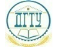 МИНИСТЕРСТВО НАУКИ И ВЫСШЕГО ОБРАЗОВАНИЯ РОССИЙСКОЙ ФЕДЕРАЦИИМИНИСТЕРСТВО НАУКИ И ВЫСШЕГО ОБРАЗОВАНИЯ РОССИЙСКОЙ ФЕДЕРАЦИИМИНИСТЕРСТВО НАУКИ И ВЫСШЕГО ОБРАЗОВАНИЯ РОССИЙСКОЙ ФЕДЕРАЦИИМИНИСТЕРСТВО НАУКИ И ВЫСШЕГО ОБРАЗОВАНИЯ РОССИЙСКОЙ ФЕДЕРАЦИИМИНИСТЕРСТВО НАУКИ И ВЫСШЕГО ОБРАЗОВАНИЯ РОССИЙСКОЙ ФЕДЕРАЦИИМИНИСТЕРСТВО НАУКИ И ВЫСШЕГО ОБРАЗОВАНИЯ РОССИЙСКОЙ ФЕДЕРАЦИИМИНИСТЕРСТВО НАУКИ И ВЫСШЕГО ОБРАЗОВАНИЯ РОССИЙСКОЙ ФЕДЕРАЦИИМИНИСТЕРСТВО НАУКИ И ВЫСШЕГО ОБРАЗОВАНИЯ РОССИЙСКОЙ ФЕДЕРАЦИИМИНИСТЕРСТВО НАУКИ И ВЫСШЕГО ОБРАЗОВАНИЯ РОССИЙСКОЙ ФЕДЕРАЦИИМИНИСТЕРСТВО НАУКИ И ВЫСШЕГО ОБРАЗОВАНИЯ РОССИЙСКОЙ ФЕДЕРАЦИИМИНИСТЕРСТВО НАУКИ И ВЫСШЕГО ОБРАЗОВАНИЯ РОССИЙСКОЙ ФЕДЕРАЦИИМИНИСТЕРСТВО НАУКИ И ВЫСШЕГО ОБРАЗОВАНИЯ РОССИЙСКОЙ ФЕДЕРАЦИИМИНИСТЕРСТВО НАУКИ И ВЫСШЕГО ОБРАЗОВАНИЯ РОССИЙСКОЙ ФЕДЕРАЦИИМИНИСТЕРСТВО НАУКИ И ВЫСШЕГО ОБРАЗОВАНИЯ РОССИЙСКОЙ ФЕДЕРАЦИИМИНИСТЕРСТВО НАУКИ И ВЫСШЕГО ОБРАЗОВАНИЯ РОССИЙСКОЙ ФЕДЕРАЦИИМИНИСТЕРСТВО НАУКИ И ВЫСШЕГО ОБРАЗОВАНИЯ РОССИЙСКОЙ ФЕДЕРАЦИИМИНИСТЕРСТВО НАУКИ И ВЫСШЕГО ОБРАЗОВАНИЯ РОССИЙСКОЙ ФЕДЕРАЦИИМИНИСТЕРСТВО НАУКИ И ВЫСШЕГО ОБРАЗОВАНИЯ РОССИЙСКОЙ ФЕДЕРАЦИИМИНИСТЕРСТВО НАУКИ И ВЫСШЕГО ОБРАЗОВАНИЯ РОССИЙСКОЙ ФЕДЕРАЦИИМИНИСТЕРСТВО НАУКИ И ВЫСШЕГО ОБРАЗОВАНИЯ РОССИЙСКОЙ ФЕДЕРАЦИИМИНИСТЕРСТВО НАУКИ И ВЫСШЕГО ОБРАЗОВАНИЯ РОССИЙСКОЙ ФЕДЕРАЦИИМИНИСТЕРСТВО НАУКИ И ВЫСШЕГО ОБРАЗОВАНИЯ РОССИЙСКОЙ ФЕДЕРАЦИИМИНИСТЕРСТВО НАУКИ И ВЫСШЕГО ОБРАЗОВАНИЯ РОССИЙСКОЙ ФЕДЕРАЦИИМИНИСТЕРСТВО НАУКИ И ВЫСШЕГО ОБРАЗОВАНИЯ РОССИЙСКОЙ ФЕДЕРАЦИИМИНИСТЕРСТВО НАУКИ И ВЫСШЕГО ОБРАЗОВАНИЯ РОССИЙСКОЙ ФЕДЕРАЦИИМИНИСТЕРСТВО НАУКИ И ВЫСШЕГО ОБРАЗОВАНИЯ РОССИЙСКОЙ ФЕДЕРАЦИИФЕДЕРАЛЬНОЕ ГОСУДАРСТВЕННОЕ БЮДЖЕТНОЕ ОБРАЗОВАТЕЛЬНОЕ
УЧРЕЖДЕНИЕ ВЫСШЕГО ОБРАЗОВАНИЯ«ДОНСКОЙ ГОСУДАРСТВЕННЫЙ ТЕХНИЧЕСКИЙ УНИВЕРСИТЕТ»(ДГТУ)ФЕДЕРАЛЬНОЕ ГОСУДАРСТВЕННОЕ БЮДЖЕТНОЕ ОБРАЗОВАТЕЛЬНОЕ
УЧРЕЖДЕНИЕ ВЫСШЕГО ОБРАЗОВАНИЯ«ДОНСКОЙ ГОСУДАРСТВЕННЫЙ ТЕХНИЧЕСКИЙ УНИВЕРСИТЕТ»(ДГТУ)ФЕДЕРАЛЬНОЕ ГОСУДАРСТВЕННОЕ БЮДЖЕТНОЕ ОБРАЗОВАТЕЛЬНОЕ
УЧРЕЖДЕНИЕ ВЫСШЕГО ОБРАЗОВАНИЯ«ДОНСКОЙ ГОСУДАРСТВЕННЫЙ ТЕХНИЧЕСКИЙ УНИВЕРСИТЕТ»(ДГТУ)ФЕДЕРАЛЬНОЕ ГОСУДАРСТВЕННОЕ БЮДЖЕТНОЕ ОБРАЗОВАТЕЛЬНОЕ
УЧРЕЖДЕНИЕ ВЫСШЕГО ОБРАЗОВАНИЯ«ДОНСКОЙ ГОСУДАРСТВЕННЫЙ ТЕХНИЧЕСКИЙ УНИВЕРСИТЕТ»(ДГТУ)ФЕДЕРАЛЬНОЕ ГОСУДАРСТВЕННОЕ БЮДЖЕТНОЕ ОБРАЗОВАТЕЛЬНОЕ
УЧРЕЖДЕНИЕ ВЫСШЕГО ОБРАЗОВАНИЯ«ДОНСКОЙ ГОСУДАРСТВЕННЫЙ ТЕХНИЧЕСКИЙ УНИВЕРСИТЕТ»(ДГТУ)ФЕДЕРАЛЬНОЕ ГОСУДАРСТВЕННОЕ БЮДЖЕТНОЕ ОБРАЗОВАТЕЛЬНОЕ
УЧРЕЖДЕНИЕ ВЫСШЕГО ОБРАЗОВАНИЯ«ДОНСКОЙ ГОСУДАРСТВЕННЫЙ ТЕХНИЧЕСКИЙ УНИВЕРСИТЕТ»(ДГТУ)ФЕДЕРАЛЬНОЕ ГОСУДАРСТВЕННОЕ БЮДЖЕТНОЕ ОБРАЗОВАТЕЛЬНОЕ
УЧРЕЖДЕНИЕ ВЫСШЕГО ОБРАЗОВАНИЯ«ДОНСКОЙ ГОСУДАРСТВЕННЫЙ ТЕХНИЧЕСКИЙ УНИВЕРСИТЕТ»(ДГТУ)ФЕДЕРАЛЬНОЕ ГОСУДАРСТВЕННОЕ БЮДЖЕТНОЕ ОБРАЗОВАТЕЛЬНОЕ
УЧРЕЖДЕНИЕ ВЫСШЕГО ОБРАЗОВАНИЯ«ДОНСКОЙ ГОСУДАРСТВЕННЫЙ ТЕХНИЧЕСКИЙ УНИВЕРСИТЕТ»(ДГТУ)ФЕДЕРАЛЬНОЕ ГОСУДАРСТВЕННОЕ БЮДЖЕТНОЕ ОБРАЗОВАТЕЛЬНОЕ
УЧРЕЖДЕНИЕ ВЫСШЕГО ОБРАЗОВАНИЯ«ДОНСКОЙ ГОСУДАРСТВЕННЫЙ ТЕХНИЧЕСКИЙ УНИВЕРСИТЕТ»(ДГТУ)ФЕДЕРАЛЬНОЕ ГОСУДАРСТВЕННОЕ БЮДЖЕТНОЕ ОБРАЗОВАТЕЛЬНОЕ
УЧРЕЖДЕНИЕ ВЫСШЕГО ОБРАЗОВАНИЯ«ДОНСКОЙ ГОСУДАРСТВЕННЫЙ ТЕХНИЧЕСКИЙ УНИВЕРСИТЕТ»(ДГТУ)ФЕДЕРАЛЬНОЕ ГОСУДАРСТВЕННОЕ БЮДЖЕТНОЕ ОБРАЗОВАТЕЛЬНОЕ
УЧРЕЖДЕНИЕ ВЫСШЕГО ОБРАЗОВАНИЯ«ДОНСКОЙ ГОСУДАРСТВЕННЫЙ ТЕХНИЧЕСКИЙ УНИВЕРСИТЕТ»(ДГТУ)ФЕДЕРАЛЬНОЕ ГОСУДАРСТВЕННОЕ БЮДЖЕТНОЕ ОБРАЗОВАТЕЛЬНОЕ
УЧРЕЖДЕНИЕ ВЫСШЕГО ОБРАЗОВАНИЯ«ДОНСКОЙ ГОСУДАРСТВЕННЫЙ ТЕХНИЧЕСКИЙ УНИВЕРСИТЕТ»(ДГТУ)ФЕДЕРАЛЬНОЕ ГОСУДАРСТВЕННОЕ БЮДЖЕТНОЕ ОБРАЗОВАТЕЛЬНОЕ
УЧРЕЖДЕНИЕ ВЫСШЕГО ОБРАЗОВАНИЯ«ДОНСКОЙ ГОСУДАРСТВЕННЫЙ ТЕХНИЧЕСКИЙ УНИВЕРСИТЕТ»(ДГТУ)ФЕДЕРАЛЬНОЕ ГОСУДАРСТВЕННОЕ БЮДЖЕТНОЕ ОБРАЗОВАТЕЛЬНОЕ
УЧРЕЖДЕНИЕ ВЫСШЕГО ОБРАЗОВАНИЯ«ДОНСКОЙ ГОСУДАРСТВЕННЫЙ ТЕХНИЧЕСКИЙ УНИВЕРСИТЕТ»(ДГТУ)ФЕДЕРАЛЬНОЕ ГОСУДАРСТВЕННОЕ БЮДЖЕТНОЕ ОБРАЗОВАТЕЛЬНОЕ
УЧРЕЖДЕНИЕ ВЫСШЕГО ОБРАЗОВАНИЯ«ДОНСКОЙ ГОСУДАРСТВЕННЫЙ ТЕХНИЧЕСКИЙ УНИВЕРСИТЕТ»(ДГТУ)ФЕДЕРАЛЬНОЕ ГОСУДАРСТВЕННОЕ БЮДЖЕТНОЕ ОБРАЗОВАТЕЛЬНОЕ
УЧРЕЖДЕНИЕ ВЫСШЕГО ОБРАЗОВАНИЯ«ДОНСКОЙ ГОСУДАРСТВЕННЫЙ ТЕХНИЧЕСКИЙ УНИВЕРСИТЕТ»(ДГТУ)ФЕДЕРАЛЬНОЕ ГОСУДАРСТВЕННОЕ БЮДЖЕТНОЕ ОБРАЗОВАТЕЛЬНОЕ
УЧРЕЖДЕНИЕ ВЫСШЕГО ОБРАЗОВАНИЯ«ДОНСКОЙ ГОСУДАРСТВЕННЫЙ ТЕХНИЧЕСКИЙ УНИВЕРСИТЕТ»(ДГТУ)ФЕДЕРАЛЬНОЕ ГОСУДАРСТВЕННОЕ БЮДЖЕТНОЕ ОБРАЗОВАТЕЛЬНОЕ
УЧРЕЖДЕНИЕ ВЫСШЕГО ОБРАЗОВАНИЯ«ДОНСКОЙ ГОСУДАРСТВЕННЫЙ ТЕХНИЧЕСКИЙ УНИВЕРСИТЕТ»(ДГТУ)ФЕДЕРАЛЬНОЕ ГОСУДАРСТВЕННОЕ БЮДЖЕТНОЕ ОБРАЗОВАТЕЛЬНОЕ
УЧРЕЖДЕНИЕ ВЫСШЕГО ОБРАЗОВАНИЯ«ДОНСКОЙ ГОСУДАРСТВЕННЫЙ ТЕХНИЧЕСКИЙ УНИВЕРСИТЕТ»(ДГТУ)ФЕДЕРАЛЬНОЕ ГОСУДАРСТВЕННОЕ БЮДЖЕТНОЕ ОБРАЗОВАТЕЛЬНОЕ
УЧРЕЖДЕНИЕ ВЫСШЕГО ОБРАЗОВАНИЯ«ДОНСКОЙ ГОСУДАРСТВЕННЫЙ ТЕХНИЧЕСКИЙ УНИВЕРСИТЕТ»(ДГТУ)ФЕДЕРАЛЬНОЕ ГОСУДАРСТВЕННОЕ БЮДЖЕТНОЕ ОБРАЗОВАТЕЛЬНОЕ
УЧРЕЖДЕНИЕ ВЫСШЕГО ОБРАЗОВАНИЯ«ДОНСКОЙ ГОСУДАРСТВЕННЫЙ ТЕХНИЧЕСКИЙ УНИВЕРСИТЕТ»(ДГТУ)ФЕДЕРАЛЬНОЕ ГОСУДАРСТВЕННОЕ БЮДЖЕТНОЕ ОБРАЗОВАТЕЛЬНОЕ
УЧРЕЖДЕНИЕ ВЫСШЕГО ОБРАЗОВАНИЯ«ДОНСКОЙ ГОСУДАРСТВЕННЫЙ ТЕХНИЧЕСКИЙ УНИВЕРСИТЕТ»(ДГТУ)ФЕДЕРАЛЬНОЕ ГОСУДАРСТВЕННОЕ БЮДЖЕТНОЕ ОБРАЗОВАТЕЛЬНОЕ
УЧРЕЖДЕНИЕ ВЫСШЕГО ОБРАЗОВАНИЯ«ДОНСКОЙ ГОСУДАРСТВЕННЫЙ ТЕХНИЧЕСКИЙ УНИВЕРСИТЕТ»(ДГТУ)ФЕДЕРАЛЬНОЕ ГОСУДАРСТВЕННОЕ БЮДЖЕТНОЕ ОБРАЗОВАТЕЛЬНОЕ
УЧРЕЖДЕНИЕ ВЫСШЕГО ОБРАЗОВАНИЯ«ДОНСКОЙ ГОСУДАРСТВЕННЫЙ ТЕХНИЧЕСКИЙ УНИВЕРСИТЕТ»(ДГТУ)ФЕДЕРАЛЬНОЕ ГОСУДАРСТВЕННОЕ БЮДЖЕТНОЕ ОБРАЗОВАТЕЛЬНОЕ
УЧРЕЖДЕНИЕ ВЫСШЕГО ОБРАЗОВАНИЯ«ДОНСКОЙ ГОСУДАРСТВЕННЫЙ ТЕХНИЧЕСКИЙ УНИВЕРСИТЕТ»(ДГТУ)ФЕДЕРАЛЬНОЕ ГОСУДАРСТВЕННОЕ БЮДЖЕТНОЕ ОБРАЗОВАТЕЛЬНОЕ
УЧРЕЖДЕНИЕ ВЫСШЕГО ОБРАЗОВАНИЯ«ДОНСКОЙ ГОСУДАРСТВЕННЫЙ ТЕХНИЧЕСКИЙ УНИВЕРСИТЕТ»(ДГТУ)УТВЕРЖДАЮУТВЕРЖДАЮУТВЕРЖДАЮУТВЕРЖДАЮУТВЕРЖДАЮДиректор КЭУПДиректор КЭУПДиректор КЭУПДиректор КЭУПДиректор КЭУП______________ В.И. Мигаль______________ В.И. Мигаль______________ В.И. Мигаль______________ В.И. Мигаль______________ В.И. Мигаль______________ В.И. Мигаль______________ В.И. Мигаль______________ В.И. Мигаль______________ В.И. Мигаль______________ В.И. Мигаль______________ В.И. Мигаль______________ В.И. Мигаль______________ В.И. Мигаль______________ В.И. Мигаль______________ В.И. МигальФизическая культураФизическая культураФизическая культураФизическая культураФизическая культураФизическая культураФизическая культураФизическая культураФизическая культураФизическая культураФизическая культураФизическая культураФизическая культураФизическая культураФизическая культураФизическая культураФизическая культураФизическая культураФизическая культураФизическая культураФизическая культураФизическая культураФизическая культураФизическая культураФизическая культураФизическая культурарабочая программа предметарабочая программа предметарабочая программа предметарабочая программа предметарабочая программа предметарабочая программа предметарабочая программа предметарабочая программа предметарабочая программа предметарабочая программа предметарабочая программа предметарабочая программа предметарабочая программа предметарабочая программа предметарабочая программа предметарабочая программа предметарабочая программа предметарабочая программа предметарабочая программа предметарабочая программа предметарабочая программа предметарабочая программа предметарабочая программа предметарабочая программа предметарабочая программа предметарабочая программа предметаЗакреплена заЗакреплена заКолледж экономики, управления и праваКолледж экономики, управления и праваКолледж экономики, управления и праваКолледж экономики, управления и праваКолледж экономики, управления и праваКолледж экономики, управления и праваКолледж экономики, управления и праваКолледж экономики, управления и праваКолледж экономики, управления и праваКолледж экономики, управления и праваКолледж экономики, управления и праваКолледж экономики, управления и праваКолледж экономики, управления и праваКолледж экономики, управления и праваКолледж экономики, управления и праваКолледж экономики, управления и праваКолледж экономики, управления и праваКолледж экономики, управления и праваУчебный планУчебный планУчебный планУчебный планУчебный планУчебный планУчебный план40.02.04-1-2023-2024- 11 кл.plxЮриспруденция40.02.04-1-2023-2024- 11 кл.plxЮриспруденция40.02.04-1-2023-2024- 11 кл.plxЮриспруденция40.02.04-1-2023-2024- 11 кл.plxЮриспруденция40.02.04-1-2023-2024- 11 кл.plxЮриспруденция40.02.04-1-2023-2024- 11 кл.plxЮриспруденция40.02.04-1-2023-2024- 11 кл.plxЮриспруденция40.02.04-1-2023-2024- 11 кл.plxЮриспруденция40.02.04-1-2023-2024- 11 кл.plxЮриспруденция40.02.04-1-2023-2024- 11 кл.plxЮриспруденция40.02.04-1-2023-2024- 11 кл.plxЮриспруденция40.02.04-1-2023-2024- 11 кл.plxЮриспруденция40.02.04-1-2023-2024- 11 кл.plxЮриспруденция40.02.04-1-2023-2024- 11 кл.plxЮриспруденция40.02.04-1-2023-2024- 11 кл.plxЮриспруденция40.02.04-1-2023-2024- 11 кл.plxЮриспруденция40.02.04-1-2023-2024- 11 кл.plxЮриспруденция40.02.04-1-2023-2024- 11 кл.plxЮриспруденция40.02.04-1-2023-2024- 11 кл.plxЮриспруденция40.02.04-1-2023-2024- 11 кл.plxЮриспруденция40.02.04-1-2023-2024- 11 кл.plxЮриспруденция40.02.04-1-2023-2024- 11 кл.plxЮриспруденция40.02.04-1-2023-2024- 11 кл.plxЮриспруденция40.02.04-1-2023-2024- 11 кл.plxЮриспруденция40.02.04-1-2023-2024- 11 кл.plxЮриспруденция40.02.04-1-2023-2024- 11 кл.plxЮриспруденция40.02.04-1-2023-2024- 11 кл.plxЮриспруденция40.02.04-1-2023-2024- 11 кл.plxЮриспруденция40.02.04-1-2023-2024- 11 кл.plxЮриспруденция40.02.04-1-2023-2024- 11 кл.plxЮриспруденция40.02.04-1-2023-2024- 11 кл.plxЮриспруденция40.02.04-1-2023-2024- 11 кл.plxЮриспруденция40.02.04-1-2023-2024- 11 кл.plxЮриспруденция40.02.04-1-2023-2024- 11 кл.plxЮриспруденция40.02.04-1-2023-2024- 11 кл.plxЮриспруденция40.02.04-1-2023-2024- 11 кл.plxЮриспруденцияКвалификацияКвалификацияКвалификацияКвалификацияКвалификацияКвалификацияКвалификацияюристюристюристюристюристюристюристюристюристюристюристюристюристюристюристюристюристюристФорма обученияФорма обученияФорма обученияФорма обученияФорма обученияФорма обученияФорма обученияочнаяочнаяочнаяочнаяочнаяочнаяочнаяочнаяочнаяочнаяочнаяочнаяочнаяочнаяочнаяочнаяочнаяочнаяОбщая трудоемкостьОбщая трудоемкостьОбщая трудоемкостьОбщая трудоемкостьОбщая трудоемкостьОбщая трудоемкость0 ЗЕТ0 ЗЕТ0 ЗЕТ0 ЗЕТ0 ЗЕТ0 ЗЕТ0 ЗЕТЧасов по учебному плануЧасов по учебному плануЧасов по учебному плануЧасов по учебному плануЧасов по учебному плануЧасов по учебному плануЧасов по учебному плануЧасов по учебному плануЧасов по учебному плану117117117117Формы контроля  в семестрах:Формы контроля  в семестрах:Формы контроля  в семестрах:Формы контроля  в семестрах:Формы контроля  в семестрах:в том числе:в том числе:в том числе:в том числе:в том числе:в том числе:в том числе:в том числе:в том числе:в том числе:зачеты 1, 2зачеты 1, 2зачеты 1, 2аудиторные занятияаудиторные занятияаудиторные занятияаудиторные занятияаудиторные занятияаудиторные занятияаудиторные занятияаудиторные занятия117117117117зачеты 1, 2зачеты 1, 2зачеты 1, 2самостоятельная работасамостоятельная работасамостоятельная работасамостоятельная работасамостоятельная работасамостоятельная работасамостоятельная работасамостоятельная работа0000Распределение часов дисциплины по семестрамРаспределение часов дисциплины по семестрамРаспределение часов дисциплины по семестрамРаспределение часов дисциплины по семестрамРаспределение часов дисциплины по семестрамРаспределение часов дисциплины по семестрамРаспределение часов дисциплины по семестрамРаспределение часов дисциплины по семестрамРаспределение часов дисциплины по семестрамРаспределение часов дисциплины по семестрамРаспределение часов дисциплины по семестрамРаспределение часов дисциплины по семестрамРаспределение часов дисциплины по семестрамРаспределение часов дисциплины по семестрамРаспределение часов дисциплины по семестрамРаспределение часов дисциплины по семестрамСеместрСеместрСеместрСеместр1122222ИтогоИтогоИтогоИтогоИтогоНедельНедельНедельНедель17172222222222ИтогоИтогоИтогоИтогоИтогоВид занятийВид занятийВид занятийВид занятийУПРПУПУПУПРПРПУПУПРПРПРППрактическиеПрактическиеПрактическиеПрактические51516666666666117117117117117Итого ауд.Итого ауд.Итого ауд.Итого ауд.51516666666666117117117117117ИтогоИтогоИтогоИтого515166666666661171171171171172023 г.2023 г.2023 г.2023 г.2023 г.УП: 40.02.04-1-2023-2024- 9 кл.plxУП: 40.02.04-1-2023-2024- 9 кл.plxУП: 40.02.04-1-2023-2024- 9 кл.plxУП: 40.02.04-1-2023-2024- 9 кл.plxУП: 40.02.04-1-2023-2024- 9 кл.plxстр. 2Программу составил(и):Программу составил(и):Программу составил(и):Программу составил(и):Преп., Чураков Анатолий Петрович _________________Преп., Чураков Анатолий Петрович _________________Преп., Чураков Анатолий Петрович _________________Преп., Чураков Анатолий Петрович _________________Преп., Чураков Анатолий Петрович _________________Преп., Чураков Анатолий Петрович _________________Преп., Чураков Анатолий Петрович _________________Преп., Чураков Анатолий Петрович _________________Преп., Чураков Анатолий Петрович _________________Преп., Чураков Анатолий Петрович _________________Рецензент(ы):Рецензент(ы):Рецензент(ы):Рецензент(ы):__________________________________________________________________________________________________________________________________________________________________________Рабочая программа дисциплины (модуля)Рабочая программа дисциплины (модуля)Рабочая программа дисциплины (модуля)Рабочая программа дисциплины (модуля)Рабочая программа дисциплины (модуля)Рабочая программа дисциплины (модуля)Рабочая программа дисциплины (модуля)Физическая культураФизическая культураФизическая культураФизическая культураФизическая культураФизическая культураФизическая культураФизическая культураФизическая культураФизическая культураразработана в соответствии с ФГОС СПО:разработана в соответствии с ФГОС СПО:разработана в соответствии с ФГОС СПО:разработана в соответствии с ФГОС СПО:разработана в соответствии с ФГОС СПО:разработана в соответствии с ФГОС СПО:разработана в соответствии с ФГОС СПО:Федеральный государственный образовательный стандарт среднего профессионального образования по специальности
40.02.04  Юриспруденция (приказ Минобрнауки России от г. № )Федеральный государственный образовательный стандарт среднего профессионального образования по специальности
40.02.04  Юриспруденция (приказ Минобрнауки России от г. № )Федеральный государственный образовательный стандарт среднего профессионального образования по специальности
40.02.04  Юриспруденция (приказ Минобрнауки России от г. № )Федеральный государственный образовательный стандарт среднего профессионального образования по специальности
40.02.04  Юриспруденция (приказ Минобрнауки России от г. № )Федеральный государственный образовательный стандарт среднего профессионального образования по специальности
40.02.04  Юриспруденция (приказ Минобрнауки России от г. № )Федеральный государственный образовательный стандарт среднего профессионального образования по специальности
40.02.04  Юриспруденция (приказ Минобрнауки России от г. № )Федеральный государственный образовательный стандарт среднего профессионального образования по специальности
40.02.04  Юриспруденция (приказ Минобрнауки России от г. № )Федеральный государственный образовательный стандарт среднего профессионального образования по специальности
40.02.04  Юриспруденция (приказ Минобрнауки России от г. № )Федеральный государственный образовательный стандарт среднего профессионального образования по специальности
40.02.04  Юриспруденция (приказ Минобрнауки России от г. № )Федеральный государственный образовательный стандарт среднего профессионального образования по специальности
40.02.04  Юриспруденция (приказ Минобрнауки России от г. № )составлена на основании учебного плана:составлена на основании учебного плана:составлена на основании учебного плана:составлена на основании учебного плана:составлена на основании учебного плана:составлена на основании учебного плана:составлена на основании учебного плана:ЮриспруденцияЮриспруденцияЮриспруденцияЮриспруденцияЮриспруденцияЮриспруденцияЮриспруденцияЮриспруденцияЮриспруденцияЮриспруденцияутвержденного Учёным советом университета от 21.03.2023 протокол № 9.утвержденного Учёным советом университета от 21.03.2023 протокол № 9.утвержденного Учёным советом университета от 21.03.2023 протокол № 9.утвержденного Учёным советом университета от 21.03.2023 протокол № 9.утвержденного Учёным советом университета от 21.03.2023 протокол № 9.утвержденного Учёным советом университета от 21.03.2023 протокол № 9.утвержденного Учёным советом университета от 21.03.2023 протокол № 9.утвержденного Учёным советом университета от 21.03.2023 протокол № 9.утвержденного Учёным советом университета от 21.03.2023 протокол № 9.утвержденного Учёным советом университета от 21.03.2023 протокол № 9.Рабочая программа одобрена на заседании ЦКРабочая программа одобрена на заседании ЦКРабочая программа одобрена на заседании ЦКРабочая программа одобрена на заседании ЦКРабочая программа одобрена на заседании ЦКРабочая программа одобрена на заседании ЦКРабочая программа одобрена на заседании ЦКРабочая программа одобрена на заседании ЦКРабочая программа одобрена на заседании ЦКРабочая программа одобрена на заседании ЦККолледж экономики, управления и праваКолледж экономики, управления и праваКолледж экономики, управления и праваКолледж экономики, управления и праваКолледж экономики, управления и праваКолледж экономики, управления и праваКолледж экономики, управления и праваКолледж экономики, управления и праваПротокол от 30.06.2023 г.  № 9Срок действия программы: 2023-2024  уч.г.Протокол от 30.06.2023 г.  № 9Срок действия программы: 2023-2024  уч.г.Протокол от 30.06.2023 г.  № 9Срок действия программы: 2023-2024  уч.г.Протокол от 30.06.2023 г.  № 9Срок действия программы: 2023-2024  уч.г.Протокол от 30.06.2023 г.  № 9Срок действия программы: 2023-2024  уч.г.Протокол от 30.06.2023 г.  № 9Срок действия программы: 2023-2024  уч.г.Протокол от 30.06.2023 г.  № 9Срок действия программы: 2023-2024  уч.г.Протокол от 30.06.2023 г.  № 9Срок действия программы: 2023-2024  уч.г.Протокол от 30.06.2023 г.  № 9Срок действия программы: 2023-2024  уч.г.Протокол от 30.06.2023 г.  № 9Срок действия программы: 2023-2024  уч.г.Протокол от 30.06.2023 г.  № 9Срок действия программы: 2023-2024  уч.г.Протокол от 30.06.2023 г.  № 9Срок действия программы: 2023-2024  уч.г.Протокол от 30.06.2023 г.  № 9Срок действия программы: 2023-2024  уч.г.Протокол от 30.06.2023 г.  № 9Срок действия программы: 2023-2024  уч.г.Протокол от 30.06.2023 г.  № 9Срок действия программы: 2023-2024  уч.г.Протокол от 30.06.2023 г.  № 9Срок действия программы: 2023-2024  уч.г.Протокол от 30.06.2023 г.  № 9Срок действия программы: 2023-2024  уч.г.Протокол от 30.06.2023 г.  № 9Срок действия программы: 2023-2024  уч.г.Протокол от 30.06.2023 г.  № 9Срок действия программы: 2023-2024  уч.г.Протокол от 30.06.2023 г.  № 9Срок действия программы: 2023-2024  уч.г.Протокол от 30.06.2023 г.  № 9Срок действия программы: 2023-2024  уч.г.Протокол от 30.06.2023 г.  № 9Срок действия программы: 2023-2024  уч.г.Протокол от 30.06.2023 г.  № 9Срок действия программы: 2023-2024  уч.г.Протокол от 30.06.2023 г.  № 9Срок действия программы: 2023-2024  уч.г.Протокол от 30.06.2023 г.  № 9Срок действия программы: 2023-2024  уч.г.Протокол от 30.06.2023 г.  № 9Срок действия программы: 2023-2024  уч.г.Протокол от 30.06.2023 г.  № 9Срок действия программы: 2023-2024  уч.г.Протокол от 30.06.2023 г.  № 9Срок действия программы: 2023-2024  уч.г.Протокол от 30.06.2023 г.  № 9Срок действия программы: 2023-2024  уч.г.Протокол от 30.06.2023 г.  № 9Срок действия программы: 2023-2024  уч.г.Протокол от 30.06.2023 г.  № 9Срок действия программы: 2023-2024  уч.г.Протокол от 30.06.2023 г.  № 9Срок действия программы: 2023-2024  уч.г.Протокол от 30.06.2023 г.  № 9Срок действия программы: 2023-2024  уч.г.Протокол от 30.06.2023 г.  № 9Срок действия программы: 2023-2024  уч.г.Протокол от 30.06.2023 г.  № 9Срок действия программы: 2023-2024  уч.г.Протокол от 30.06.2023 г.  № 9Срок действия программы: 2023-2024  уч.г.Протокол от 30.06.2023 г.  № 9Срок действия программы: 2023-2024  уч.г.Протокол от 30.06.2023 г.  № 9Срок действия программы: 2023-2024  уч.г.Протокол от 30.06.2023 г.  № 9Срок действия программы: 2023-2024  уч.г.Протокол от 30.06.2023 г.  № 9Срок действия программы: 2023-2024  уч.г.личная подписьинициалы, фамилияинициалы, фамилияинициалы, фамилияинициалы, фамилияинициалы, фамилияинициалы, фамилияУП: 40.02.04-1-2023-2024- 9 кл.plxУП: 40.02.04-1-2023-2024- 9 кл.plxУП: 40.02.04-1-2023-2024- 9 кл.plxстр. 31. ОБЛАСТЬ ПРИМЕНЕНИЯ РАБОЧЕЙ ПРОГРАММЫ1. ОБЛАСТЬ ПРИМЕНЕНИЯ РАБОЧЕЙ ПРОГРАММЫ1. ОБЛАСТЬ ПРИМЕНЕНИЯ РАБОЧЕЙ ПРОГРАММЫ1. ОБЛАСТЬ ПРИМЕНЕНИЯ РАБОЧЕЙ ПРОГРАММЫ1. ОБЛАСТЬ ПРИМЕНЕНИЯ РАБОЧЕЙ ПРОГРАММЫ1.1Рабочая программа учебного предмета является частью основной профессиональной образовательной программы
в соответствии с ФГОС по предмету  Физическая культура.Рабочая программа учебного предмета является частью основной профессиональной образовательной программы
в соответствии с ФГОС по предмету  Физическая культура.Рабочая программа учебного предмета является частью основной профессиональной образовательной программы
в соответствии с ФГОС по предмету  Физическая культура.Рабочая программа учебного предмета является частью основной профессиональной образовательной программы
в соответствии с ФГОС по предмету  Физическая культура.2. МЕСТО УЧЕБНОГО ПРЕДМЕТА  В СТРУКТУРЕ ОБРАЗОВАТЕЛЬНОЙ ПРОГРАММЫ2. МЕСТО УЧЕБНОГО ПРЕДМЕТА  В СТРУКТУРЕ ОБРАЗОВАТЕЛЬНОЙ ПРОГРАММЫ2. МЕСТО УЧЕБНОГО ПРЕДМЕТА  В СТРУКТУРЕ ОБРАЗОВАТЕЛЬНОЙ ПРОГРАММЫ2. МЕСТО УЧЕБНОГО ПРЕДМЕТА  В СТРУКТУРЕ ОБРАЗОВАТЕЛЬНОЙ ПРОГРАММЫ2. МЕСТО УЧЕБНОГО ПРЕДМЕТА  В СТРУКТУРЕ ОБРАЗОВАТЕЛЬНОЙ ПРОГРАММЫЦикл (раздел) ОП:Цикл (раздел) ОП:ОУП.07ОУП.07ОУП.072.1Требования к предварительной подготовке обучающегося:Требования к предварительной подготовке обучающегося:Требования к предварительной подготовке обучающегося:Требования к предварительной подготовке обучающегося:2.1.1Учебный предмет изучается в общеобразовательном цикле учебного плана ООП СПО на базе основногоУчебный предмет изучается в общеобразовательном цикле учебного плана ООП СПО на базе основногоУчебный предмет изучается в общеобразовательном цикле учебного плана ООП СПО на базе основногоУчебный предмет изучается в общеобразовательном цикле учебного плана ООП СПО на базе основного2.1.2общего образования с получением среднего общего образования, в соответствии с требованиями федерального
государственного образовательного стандарта среднего общего образования (ФГОС СОО) профилем
профессионального образования. Относится к предметной области ФГОС среднего общегообщего образования с получением среднего общего образования, в соответствии с требованиями федерального
государственного образовательного стандарта среднего общего образования (ФГОС СОО) профилем
профессионального образования. Относится к предметной области ФГОС среднего общегообщего образования с получением среднего общего образования, в соответствии с требованиями федерального
государственного образовательного стандарта среднего общего образования (ФГОС СОО) профилем
профессионального образования. Относится к предметной области ФГОС среднего общегообщего образования с получением среднего общего образования, в соответствии с требованиями федерального
государственного образовательного стандарта среднего общего образования (ФГОС СОО) профилем
профессионального образования. Относится к предметной области ФГОС среднего общего2.1.3образования «Физическая культура, экология и основы безопасности жизнедеятельности». Уровень освоения
учебного предмета базовый.образования «Физическая культура, экология и основы безопасности жизнедеятельности». Уровень освоения
учебного предмета базовый.образования «Физическая культура, экология и основы безопасности жизнедеятельности». Уровень освоения
учебного предмета базовый.образования «Физическая культура, экология и основы безопасности жизнедеятельности». Уровень освоения
учебного предмета базовый.2.2Дисциплины (модули) и практики, для которых освоение данной дисциплины (модуля) необходимо как
предшествующее:Дисциплины (модули) и практики, для которых освоение данной дисциплины (модуля) необходимо как
предшествующее:Дисциплины (модули) и практики, для которых освоение данной дисциплины (модуля) необходимо как
предшествующее:Дисциплины (модули) и практики, для которых освоение данной дисциплины (модуля) необходимо как
предшествующее:2.2.1Физическая культураФизическая культураФизическая культураФизическая культура3. ЦЕЛИ И ЗАДАЧИ УЧЕБНОГО ПРЕДМЕТА - ТРЕБОВАНИЯ К РЕЗУЛЬТАТУ ОСВОЕНИЕ УЧЕБНОГО
ПРЕДМЕТА3. ЦЕЛИ И ЗАДАЧИ УЧЕБНОГО ПРЕДМЕТА - ТРЕБОВАНИЯ К РЕЗУЛЬТАТУ ОСВОЕНИЕ УЧЕБНОГО
ПРЕДМЕТА3. ЦЕЛИ И ЗАДАЧИ УЧЕБНОГО ПРЕДМЕТА - ТРЕБОВАНИЯ К РЕЗУЛЬТАТУ ОСВОЕНИЕ УЧЕБНОГО
ПРЕДМЕТА3. ЦЕЛИ И ЗАДАЧИ УЧЕБНОГО ПРЕДМЕТА - ТРЕБОВАНИЯ К РЕЗУЛЬТАТУ ОСВОЕНИЕ УЧЕБНОГО
ПРЕДМЕТА3. ЦЕЛИ И ЗАДАЧИ УЧЕБНОГО ПРЕДМЕТА - ТРЕБОВАНИЯ К РЕЗУЛЬТАТУ ОСВОЕНИЕ УЧЕБНОГО
ПРЕДМЕТАВ результате освоения дисциплины (модуля) обучающийся долженВ результате освоения дисциплины (модуля) обучающийся долженВ результате освоения дисциплины (модуля) обучающийся долженВ результате освоения дисциплины (модуля) обучающийся долженВ результате освоения дисциплины (модуля) обучающийся должен3.1Знать:Знать:Знать:Знать:3.1.1Готовность и способность обучающихся к саморазвитию и личностному самоопределению;Готовность и способность обучающихся к саморазвитию и личностному самоопределению;Готовность и способность обучающихся к саморазвитию и личностному самоопределению;Готовность и способность обучающихся к саморазвитию и личностному самоопределению;3.1.2Сформированность устойчивой мотивации к здоровому образу жизни и обучению, целенаправленному
личностному совершенствованию двигательной активности с валеологической и профессиональной
направленностью, неприятию вредных привычек: курения, употребления алкоголя, наркотиков;Сформированность устойчивой мотивации к здоровому образу жизни и обучению, целенаправленному
личностному совершенствованию двигательной активности с валеологической и профессиональной
направленностью, неприятию вредных привычек: курения, употребления алкоголя, наркотиков;Сформированность устойчивой мотивации к здоровому образу жизни и обучению, целенаправленному
личностному совершенствованию двигательной активности с валеологической и профессиональной
направленностью, неприятию вредных привычек: курения, употребления алкоголя, наркотиков;Сформированность устойчивой мотивации к здоровому образу жизни и обучению, целенаправленному
личностному совершенствованию двигательной активности с валеологической и профессиональной
направленностью, неприятию вредных привычек: курения, употребления алкоголя, наркотиков;3.1.3Потребность к самостоятельному использованию физической культуры как составляющей доминанты здоровья;Потребность к самостоятельному использованию физической культуры как составляющей доминанты здоровья;Потребность к самостоятельному использованию физической культуры как составляющей доминанты здоровья;Потребность к самостоятельному использованию физической культуры как составляющей доминанты здоровья;3.1.4Приобретение личного опыта творческого использования профессионально-оздоровительных средств и методов
двигательной активности;Приобретение личного опыта творческого использования профессионально-оздоровительных средств и методов
двигательной активности;Приобретение личного опыта творческого использования профессионально-оздоровительных средств и методов
двигательной активности;Приобретение личного опыта творческого использования профессионально-оздоровительных средств и методов
двигательной активности;3.1.5Формирование личностных ценностно-смысловых ориентиров и установок, системы значимых социальных и
межличностных отношений, личностных,Формирование личностных ценностно-смысловых ориентиров и установок, системы значимых социальных и
межличностных отношений, личностных,Формирование личностных ценностно-смысловых ориентиров и установок, системы значимых социальных и
межличностных отношений, личностных,Формирование личностных ценностно-смысловых ориентиров и установок, системы значимых социальных и
межличностных отношений, личностных,3.1.6регулятивных, познавательных, коммуникативных действий в процессе целенаправленной двигательной
активности, способности их использования врегулятивных, познавательных, коммуникативных действий в процессе целенаправленной двигательной
активности, способности их использования врегулятивных, познавательных, коммуникативных действий в процессе целенаправленной двигательной
активности, способности их использования врегулятивных, познавательных, коммуникативных действий в процессе целенаправленной двигательной
активности, способности их использования в3.1.7социальной, в том числе профессиональной, практике;социальной, в том числе профессиональной, практике;социальной, в том числе профессиональной, практике;социальной, в том числе профессиональной, практике;3.1.8Готовность самостоятельно использовать в трудовых и жизненных ситуациях навыки профессиональной
адаптивной физической культуры;Готовность самостоятельно использовать в трудовых и жизненных ситуациях навыки профессиональной
адаптивной физической культуры;Готовность самостоятельно использовать в трудовых и жизненных ситуациях навыки профессиональной
адаптивной физической культуры;Готовность самостоятельно использовать в трудовых и жизненных ситуациях навыки профессиональной
адаптивной физической культуры;3.1.9Способность к построению индивидуальной образовательной траектории самостоятельного использования в
трудовых и жизненных ситуациях навыков профессиональной адаптивной физической культуры;Способность к построению индивидуальной образовательной траектории самостоятельного использования в
трудовых и жизненных ситуациях навыков профессиональной адаптивной физической культуры;Способность к построению индивидуальной образовательной траектории самостоятельного использования в
трудовых и жизненных ситуациях навыков профессиональной адаптивной физической культуры;Способность к построению индивидуальной образовательной траектории самостоятельного использования в
трудовых и жизненных ситуациях навыков профессиональной адаптивной физической культуры;3.1.10Способность использования системы значимых социальных и межличностных отношений, ценностно-смысловых
установок, отражающих личностные и гражданские позиции, в спортивной, оздоровительной и физкультурной
деятельности;Способность использования системы значимых социальных и межличностных отношений, ценностно-смысловых
установок, отражающих личностные и гражданские позиции, в спортивной, оздоровительной и физкультурной
деятельности;Способность использования системы значимых социальных и межличностных отношений, ценностно-смысловых
установок, отражающих личностные и гражданские позиции, в спортивной, оздоровительной и физкультурной
деятельности;Способность использования системы значимых социальных и межличностных отношений, ценностно-смысловых
установок, отражающих личностные и гражданские позиции, в спортивной, оздоровительной и физкультурной
деятельности;3.1.11Формирование навыков сотрудничества со сверстниками, умение продуктивно общаться и взаимодействовать в
процессе физкультурно-оздоровительной иФормирование навыков сотрудничества со сверстниками, умение продуктивно общаться и взаимодействовать в
процессе физкультурно-оздоровительной иФормирование навыков сотрудничества со сверстниками, умение продуктивно общаться и взаимодействовать в
процессе физкультурно-оздоровительной иФормирование навыков сотрудничества со сверстниками, умение продуктивно общаться и взаимодействовать в
процессе физкультурно-оздоровительной и3.1.12спортивной деятельности, учитывать позиции других участников деятельности, эффективно разрешать конфликты;спортивной деятельности, учитывать позиции других участников деятельности, эффективно разрешать конфликты;спортивной деятельности, учитывать позиции других участников деятельности, эффективно разрешать конфликты;спортивной деятельности, учитывать позиции других участников деятельности, эффективно разрешать конфликты;3.1.13Принятие и реализация ценностей здорового и безопасного образа жизни, потребности в физическом
самосовершенствовании, занятиях спортивно-оздоровительной деятельностью;Принятие и реализация ценностей здорового и безопасного образа жизни, потребности в физическом
самосовершенствовании, занятиях спортивно-оздоровительной деятельностью;Принятие и реализация ценностей здорового и безопасного образа жизни, потребности в физическом
самосовершенствовании, занятиях спортивно-оздоровительной деятельностью;Принятие и реализация ценностей здорового и безопасного образа жизни, потребности в физическом
самосовершенствовании, занятиях спортивно-оздоровительной деятельностью;3.1.14Умение оказывать первую помощь при занятиях спортивно-оздоровительной деятельностью;Умение оказывать первую помощь при занятиях спортивно-оздоровительной деятельностью;Умение оказывать первую помощь при занятиях спортивно-оздоровительной деятельностью;Умение оказывать первую помощь при занятиях спортивно-оздоровительной деятельностью;3.1.15Патриотизм, уважение к своему народу, чувство ответственности перед Родиной;Патриотизм, уважение к своему народу, чувство ответственности перед Родиной;Патриотизм, уважение к своему народу, чувство ответственности перед Родиной;Патриотизм, уважение к своему народу, чувство ответственности перед Родиной;3.1.16Готовность к служению Отечеству, его защите;Готовность к служению Отечеству, его защите;Готовность к служению Отечеству, его защите;Готовность к служению Отечеству, его защите;3.2Уметь:Уметь:Уметь:Уметь:3.2.1Способность использовать межпредметные понятия и универсальные учебные действия (регулятивные,
познавательные, коммуникативные) в познавательной, спортивной, физкультурной, оздоровительной и социальной
практике;Способность использовать межпредметные понятия и универсальные учебные действия (регулятивные,
познавательные, коммуникативные) в познавательной, спортивной, физкультурной, оздоровительной и социальной
практике;Способность использовать межпредметные понятия и универсальные учебные действия (регулятивные,
познавательные, коммуникативные) в познавательной, спортивной, физкультурной, оздоровительной и социальной
практике;Способность использовать межпредметные понятия и универсальные учебные действия (регулятивные,
познавательные, коммуникативные) в познавательной, спортивной, физкультурной, оздоровительной и социальной
практике;3.2.2Готовность учебного сотрудничества с преподавателями и сверстниками с использованием специальных средств и
методов двигательной активности;Готовность учебного сотрудничества с преподавателями и сверстниками с использованием специальных средств и
методов двигательной активности;Готовность учебного сотрудничества с преподавателями и сверстниками с использованием специальных средств и
методов двигательной активности;Готовность учебного сотрудничества с преподавателями и сверстниками с использованием специальных средств и
методов двигательной активности;3.2.3Освоение знаний, полученных в процессе теоретических, учебно-методических и практических занятий, в области
анатомии, физиологии, психологии (возрастной и спортивной), экологии, ОБЖ;Освоение знаний, полученных в процессе теоретических, учебно-методических и практических занятий, в области
анатомии, физиологии, психологии (возрастной и спортивной), экологии, ОБЖ;Освоение знаний, полученных в процессе теоретических, учебно-методических и практических занятий, в области
анатомии, физиологии, психологии (возрастной и спортивной), экологии, ОБЖ;Освоение знаний, полученных в процессе теоретических, учебно-методических и практических занятий, в области
анатомии, физиологии, психологии (возрастной и спортивной), экологии, ОБЖ;УП: 40.02.04-1-2023-2024- 9 кл.plxУП: 40.02.04-1-2023-2024- 9 кл.plxУП: 40.02.04-1-2023-2024- 9 кл.plxУП: 40.02.04-1-2023-2024- 9 кл.plxстр. 43.2.4Готовность и способность к самостоятельной информационно-познавательной деятельности, включая умение
ориентироваться в различных источникахГотовность и способность к самостоятельной информационно-познавательной деятельности, включая умение
ориентироваться в различных источникахГотовность и способность к самостоятельной информационно-познавательной деятельности, включая умение
ориентироваться в различных источникахГотовность и способность к самостоятельной информационно-познавательной деятельности, включая умение
ориентироваться в различных источникахГотовность и способность к самостоятельной информационно-познавательной деятельности, включая умение
ориентироваться в различных источникахГотовность и способность к самостоятельной информационно-познавательной деятельности, включая умение
ориентироваться в различных источникахГотовность и способность к самостоятельной информационно-познавательной деятельности, включая умение
ориентироваться в различных источникахГотовность и способность к самостоятельной информационно-познавательной деятельности, включая умение
ориентироваться в различных источникахГотовность и способность к самостоятельной информационно-познавательной деятельности, включая умение
ориентироваться в различных источникахГотовность и способность к самостоятельной информационно-познавательной деятельности, включая умение
ориентироваться в различных источниках3.2.5информации, критически оценивать и интерпретировать информацию по физической культуре, получаемую из
различных источников;информации, критически оценивать и интерпретировать информацию по физической культуре, получаемую из
различных источников;информации, критически оценивать и интерпретировать информацию по физической культуре, получаемую из
различных источников;информации, критически оценивать и интерпретировать информацию по физической культуре, получаемую из
различных источников;информации, критически оценивать и интерпретировать информацию по физической культуре, получаемую из
различных источников;информации, критически оценивать и интерпретировать информацию по физической культуре, получаемую из
различных источников;информации, критически оценивать и интерпретировать информацию по физической культуре, получаемую из
различных источников;информации, критически оценивать и интерпретировать информацию по физической культуре, получаемую из
различных источников;информации, критически оценивать и интерпретировать информацию по физической культуре, получаемую из
различных источников;информации, критически оценивать и интерпретировать информацию по физической культуре, получаемую из
различных источников;3.2.6Формирование навыков участия в различных видах соревновательной деятельности, моделирующих
профессиональную подготовку;Формирование навыков участия в различных видах соревновательной деятельности, моделирующих
профессиональную подготовку;Формирование навыков участия в различных видах соревновательной деятельности, моделирующих
профессиональную подготовку;Формирование навыков участия в различных видах соревновательной деятельности, моделирующих
профессиональную подготовку;Формирование навыков участия в различных видах соревновательной деятельности, моделирующих
профессиональную подготовку;Формирование навыков участия в различных видах соревновательной деятельности, моделирующих
профессиональную подготовку;Формирование навыков участия в различных видах соревновательной деятельности, моделирующих
профессиональную подготовку;Формирование навыков участия в различных видах соревновательной деятельности, моделирующих
профессиональную подготовку;Формирование навыков участия в различных видах соревновательной деятельности, моделирующих
профессиональную подготовку;Формирование навыков участия в различных видах соревновательной деятельности, моделирующих
профессиональную подготовку;3.2.7Умение использовать средства информационных и коммуникационных технологий (далее — ИКТ) в решении
когнитивных, коммуникативных и организационных задач с соблюдением требований эргономики, техники
безопасности, гигиены, норм информационной безопасности;Умение использовать средства информационных и коммуникационных технологий (далее — ИКТ) в решении
когнитивных, коммуникативных и организационных задач с соблюдением требований эргономики, техники
безопасности, гигиены, норм информационной безопасности;Умение использовать средства информационных и коммуникационных технологий (далее — ИКТ) в решении
когнитивных, коммуникативных и организационных задач с соблюдением требований эргономики, техники
безопасности, гигиены, норм информационной безопасности;Умение использовать средства информационных и коммуникационных технологий (далее — ИКТ) в решении
когнитивных, коммуникативных и организационных задач с соблюдением требований эргономики, техники
безопасности, гигиены, норм информационной безопасности;Умение использовать средства информационных и коммуникационных технологий (далее — ИКТ) в решении
когнитивных, коммуникативных и организационных задач с соблюдением требований эргономики, техники
безопасности, гигиены, норм информационной безопасности;Умение использовать средства информационных и коммуникационных технологий (далее — ИКТ) в решении
когнитивных, коммуникативных и организационных задач с соблюдением требований эргономики, техники
безопасности, гигиены, норм информационной безопасности;Умение использовать средства информационных и коммуникационных технологий (далее — ИКТ) в решении
когнитивных, коммуникативных и организационных задач с соблюдением требований эргономики, техники
безопасности, гигиены, норм информационной безопасности;Умение использовать средства информационных и коммуникационных технологий (далее — ИКТ) в решении
когнитивных, коммуникативных и организационных задач с соблюдением требований эргономики, техники
безопасности, гигиены, норм информационной безопасности;Умение использовать средства информационных и коммуникационных технологий (далее — ИКТ) в решении
когнитивных, коммуникативных и организационных задач с соблюдением требований эргономики, техники
безопасности, гигиены, норм информационной безопасности;Умение использовать средства информационных и коммуникационных технологий (далее — ИКТ) в решении
когнитивных, коммуникативных и организационных задач с соблюдением требований эргономики, техники
безопасности, гигиены, норм информационной безопасности;4 . ТЕМАТИЧЕСКОЕ ПЛАНИРОВАНИЕ4 . ТЕМАТИЧЕСКОЕ ПЛАНИРОВАНИЕ4 . ТЕМАТИЧЕСКОЕ ПЛАНИРОВАНИЕ4 . ТЕМАТИЧЕСКОЕ ПЛАНИРОВАНИЕ4 . ТЕМАТИЧЕСКОЕ ПЛАНИРОВАНИЕ4 . ТЕМАТИЧЕСКОЕ ПЛАНИРОВАНИЕ4 . ТЕМАТИЧЕСКОЕ ПЛАНИРОВАНИЕ4 . ТЕМАТИЧЕСКОЕ ПЛАНИРОВАНИЕ4 . ТЕМАТИЧЕСКОЕ ПЛАНИРОВАНИЕ4 . ТЕМАТИЧЕСКОЕ ПЛАНИРОВАНИЕ4 . ТЕМАТИЧЕСКОЕ ПЛАНИРОВАНИЕКод
занятияКод
занятияНаименование разделов и тем /вид
занятия/Семестр /
КурсСеместр /
КурсЧасовКомпетен-цииЛитерату
раАктив иИнте
ракт.ПримечаниеПримечаниеРаздел 1. Легкая атлетика1.11.1Освоение техники беговых упражнений
(кроссового бега, бега на короткие,
средние идлинные дистанции), высокого и
низкого старта, стартового разгона,
финиширования;бега 100 м, эстафетный бег 4х100 м,
4х200 м; бега по прямой с различной
скоростью,равномерного бега на дистанцию 2 000
м (девушки) и 3 000 м (юноши). Умениетехнически грамотно выполнять (на
технику): прыжки в длину с разбега
способом«согнув ноги»; прыжки в высоту
способами: «прогнувшись»,
перешагивания,«ножницы», перекидной. Метание
гранаты весом 500 г (девушки) и 700 г
(юноши);толкание ядра; выполнение
контрольных нормативов /Пр/1110Л1.1Л2.1Э1 Э2 Э3
Э4 Э5 Э6
Э7 Э81.21.2Освоение техники беговых упражнений
(кроссового бега, бега на короткие,
средние идлинные дистанции), высокого и
низкого старта, стартового разгона,
финиширования;бега 100 м, эстафетный бег 4х100 м,
4х200 м; бега по прямой с различной
скоростью,равномерного бега на дистанцию 2 000
м (девушки) и 3 000 м (юноши). Умениетехнически грамотно выполнять (на
технику): прыжки в длину с разбега
способом«согнув ноги»; прыжки в высоту
способами: «прогнувшись»,
перешагивания,«ножницы», перекидной. Метание
гранаты весом 500 г (девушки) и 700 г
(юноши);толкание ядра; выполнение
контрольных нормативов /Пр/2210Л1.1Л2.1Э1 Э2 Э3
Э4 Э5 Э6
Э7 Э8Раздел 2. ГимнастикаУП: 40.02.04-1-2023-2024- 9 кл.plxУП: 40.02.04-1-2023-2024- 9 кл.plxУП: 40.02.04-1-2023-2024- 9 кл.plxстр. 52.1Освоение техники общеразвивающих
упражнений, упражнений в паре с
партнером,упражнений с гантелями, набивными
мячами, упражнений с мячом, обручем
(девушки);выполнение упражнений для
профилактики профессиональных
заболеваний(упражнений в чередовании напряжения
с расслаблением, упражнений для
коррекциинарушений осанки, упражнений на
внимание, висов и упоров, упражнений
угимнастической стенки), упражнений
для коррекции зрения. Выполнение
комплексовупражнений вводной и
производственной гимнастики/Пр/1110Л1.1Л2.1Э1 Э2 Э3
Э4 Э5 Э6
Э7 Э82.2Освоение техники общеразвивающих
упражнений, упражнений в паре с
партнером,упражнений с гантелями, набивными
мячами, упражнений с мячом, обручем
(девушки);выполнение упражнений для
профилактики профессиональных
заболеваний(упражнений в чередовании напряжения
с расслаблением, упражнений для
коррекциинарушений осанки, упражнений на
внимание, висов и упоров, упражнений
угимнастической стенки), упражнений
для коррекции зрения. Выполнение
комплексовупражнений вводной и
производственной гимнастики/Пр/2212Л1.1Л2.1Э1 Э2 Э3
Э4 Э5 Э6
Э7 Э8Раздел 3. Спортивные игры3.1Освоение основных игровых элементов.
Знание правил соревнований по
избранному игровому виду спорта.
Развитие координационных
способностей, совершенствование
ориентации в пространстве, скорости
реакции, дифференцировке
пространственных, временны х и
силовых параметров движения.
Развитие личностно-коммуникативных
качеств. Совершенствование
восприятия, внимания, памяти,
воображения, согласованности
групповых взаимодействий, быстрого
принятия решений. Развитие волевых
качеств, инициативности,
самостоятельности. Умение выполнять
технику игровых элементов на оценку.
Участие в соревнованиях по
избранному виду спорта. Освоение
техники самоконтроля при занятиях;
умение оказывать первую помощь при
травмах в игровой ситуации /Пр/1115Л1.1Л2.1Э1 Э2 Э3
Э4 Э5 Э6
Э7 Э8УП: 40.02.04-1-2023-2024- 9 кл.plxУП: 40.02.04-1-2023-2024- 9 кл.plxУП: 40.02.04-1-2023-2024- 9 кл.plxстр. 63.2Освоение основных игровых элементов.
Знание правил соревнований по
избранному игровому виду спорта.
Развитие координационных
способностей, совершенствование
ориентации в пространстве, скорости
реакции, дифференцировке
пространственных, временны х и
силовых параметров движения.
Развитие личностно-коммуникативных
качеств. Совершенствование
восприятия, внимания, памяти,
воображения, согласованности
групповых взаимодействий, быстрого
принятия решений. Развитие волевых
качеств, инициативности,
самостоятельности. Умение выполнять
технику игровых элементов на оценку.
Участие в соревнованиях по
избранному виду спорта. Освоение
техники самоконтроля при занятиях;
умение оказывать первую помощь при
травмах в игровой ситуации /Пр/2222Л1.1Л2.1Э1 Э2 Э3
Э4 Э5 Э6
Э7 Э8Раздел 4. ОФП4.1Развитие  скоростных, силовых,
скоростно-силовых способностей
способностей. Комплексное развитие
физических качеств. Развитие
координационных способностей.
Совершенствование физических
качеств методом круговой тренировки.
Совершенствование физических
качеств через игровую
деятельность. /Пр/118Л1.1Л2.1Э1 Э2 Э3
Э4 Э5 Э6
Э7 Э84.2Развитие  скоростных, силовых,
скоростно-силовых способностей
способностей. Комплексное развитие
физических качеств. Развитие
координационных способностей.
Совершенствование физических
качеств методом круговой тренировки.
Совершенствование физических
качеств через игровую
деятельность. /Пр/2214Л1.1Л2.1Э1 Э2 Э3
Э4 Э5 Э6
Э7 Э8Раздел 5. ППФП5.1Развитие  профессионально значимых
физических качеств. Производственная
гимнастика. Профилактика заболеваний
опорно-двигательного аппарата.
Совершенствование профессионально
значимых физических качеств.
Выполнение нормативов
Всероссийского физкультурно-
спортивного комплекса «Готов к труду и
обороне». /Пр/116Л1.1Л2.1Э1 Э2 Э3
Э4 Э5 Э6
Э7 Э85.2Развитие  профессионально значимых
физических качеств. Производственная
гимнастика. Профилактика заболеваний
опорно-двигательного аппарата.
Совершенствование профессионально
значимых физических качеств.
Выполнение нормативов
Всероссийского физкультурно-
спортивного комплекса «Готов к труду и
обороне». /Пр/226Л1.1Л2.1Э1 Э2 Э3
Э4 Э5 Э6
Э7 Э8УП: 40.02.04-1-2023-2024- 9 кл.plxУП: 40.02.04-1-2023-2024- 9 кл.plxУП: 40.02.04-1-2023-2024- 9 кл.plxстр. 75.3Зачет /Пр/112Л1.1Л2.1Э1 Э2 Э3
Э4 Э5 Э6
Э7 Э85.4Зачет /Пр/222Л1.1Л2.1Э1 Э2 Э3
Э4 Э5 Э6
Э7 Э85. ФОНД ОЦЕНОЧНЫХ СРЕДСТВ5. ФОНД ОЦЕНОЧНЫХ СРЕДСТВ5. ФОНД ОЦЕНОЧНЫХ СРЕДСТВ5. ФОНД ОЦЕНОЧНЫХ СРЕДСТВ5. ФОНД ОЦЕНОЧНЫХ СРЕДСТВ5. ФОНД ОЦЕНОЧНЫХ СРЕДСТВ5. ФОНД ОЦЕНОЧНЫХ СРЕДСТВ5. ФОНД ОЦЕНОЧНЫХ СРЕДСТВ5. ФОНД ОЦЕНОЧНЫХ СРЕДСТВ5. ФОНД ОЦЕНОЧНЫХ СРЕДСТВ5.1. Контрольные вопросы и задания5.1. Контрольные вопросы и задания5.1. Контрольные вопросы и задания5.1. Контрольные вопросы и задания5.1. Контрольные вопросы и задания5.1. Контрольные вопросы и задания5.1. Контрольные вопросы и задания5.1. Контрольные вопросы и задания5.1. Контрольные вопросы и задания5.1. Контрольные вопросы и заданияЗадания для оценивания результатов в виде владений и уменийТесты физической подготовленности студентов основного учебного отделения.ДЕВУШКИКонтрольные тесты1 Тест на скоростно-силовую подготовленность.Бег 100м (сек)2 Тест на общую выносливость.Бег 2000м (мин, сек)3 Тест на силовую подготовленность.Подтягивание из виса лежа на низкой перекладине (кол-во раз)Сгибание и разгибание рук в упоре лежа на полу (кол-во раз)4 Наклон вперед из положения стоя с прямыми ногами на гимн-й скамье5 Прыжок в длину с места толчком двух ног (см)ЮНОШИ1 Тест на скоростно-силовую подготовленность. Бег 100м (сек)2 Тест на общую выносливость.Бег 3000м (мин, сек)3 Тест на силовую подготовленность.Подтягивание из виса высокой перекладине (кол-во раз)Сгибание и разгибание рук в упоре лежа на полу (кол-во раз)4 Наклон вперед из положения стоя с прямыми ногами на гимн-й скамье5 Прыжок в длину с места толчком двух ног (см)Тесты для оценивания физической подготовленности студентов, по состоянию здоровья относящимся к специальной
медицинской группе.Практические зачетные тесты выполняются в учебное время на занятиях, к которым допускаются студенты, регулярно
посещающие учебные занятия и получившие, необходимую подготовку и допуск врача.ДЕВУШКИКонтрольные тестыПеременный бег с ходьбой (м)Подтягивание из виса лежа на низкой перекладине (кол-во раз)Сгибание и разгибание рук в упоре лежа на полу (кол-во раз)Наклон вперед на гимнастической скамье (ниже уровня скамьи - см)Поднимание туловища.(кол-во раз без у/времени)Прыжок в длину с места (см)Метание теннисного мяча в цель(кол-во раз из 6 бросков)ЮНОШИКонтрольные тестыПеременный бег с ходьбой (м)Подтягивание из виса лежа на низкой перекладине (кол-во раз)Сгибание и разгибание рук в упоре лежа на полу (кол-во раз)Наклон вперед на гимнастической скамье (ниже уровня скамьи - см)Поднимание туловища.(кол-во раз без у/времени)Прыжок в длину с места (см)Метание теннисного мяча в цель(кол-во раз из 6 бросков)Задания для оценивания результатов в виде владений и уменийТесты физической подготовленности студентов основного учебного отделения.ДЕВУШКИКонтрольные тесты1 Тест на скоростно-силовую подготовленность.Бег 100м (сек)2 Тест на общую выносливость.Бег 2000м (мин, сек)3 Тест на силовую подготовленность.Подтягивание из виса лежа на низкой перекладине (кол-во раз)Сгибание и разгибание рук в упоре лежа на полу (кол-во раз)4 Наклон вперед из положения стоя с прямыми ногами на гимн-й скамье5 Прыжок в длину с места толчком двух ног (см)ЮНОШИ1 Тест на скоростно-силовую подготовленность. Бег 100м (сек)2 Тест на общую выносливость.Бег 3000м (мин, сек)3 Тест на силовую подготовленность.Подтягивание из виса высокой перекладине (кол-во раз)Сгибание и разгибание рук в упоре лежа на полу (кол-во раз)4 Наклон вперед из положения стоя с прямыми ногами на гимн-й скамье5 Прыжок в длину с места толчком двух ног (см)Тесты для оценивания физической подготовленности студентов, по состоянию здоровья относящимся к специальной
медицинской группе.Практические зачетные тесты выполняются в учебное время на занятиях, к которым допускаются студенты, регулярно
посещающие учебные занятия и получившие, необходимую подготовку и допуск врача.ДЕВУШКИКонтрольные тестыПеременный бег с ходьбой (м)Подтягивание из виса лежа на низкой перекладине (кол-во раз)Сгибание и разгибание рук в упоре лежа на полу (кол-во раз)Наклон вперед на гимнастической скамье (ниже уровня скамьи - см)Поднимание туловища.(кол-во раз без у/времени)Прыжок в длину с места (см)Метание теннисного мяча в цель(кол-во раз из 6 бросков)ЮНОШИКонтрольные тестыПеременный бег с ходьбой (м)Подтягивание из виса лежа на низкой перекладине (кол-во раз)Сгибание и разгибание рук в упоре лежа на полу (кол-во раз)Наклон вперед на гимнастической скамье (ниже уровня скамьи - см)Поднимание туловища.(кол-во раз без у/времени)Прыжок в длину с места (см)Метание теннисного мяча в цель(кол-во раз из 6 бросков)Задания для оценивания результатов в виде владений и уменийТесты физической подготовленности студентов основного учебного отделения.ДЕВУШКИКонтрольные тесты1 Тест на скоростно-силовую подготовленность.Бег 100м (сек)2 Тест на общую выносливость.Бег 2000м (мин, сек)3 Тест на силовую подготовленность.Подтягивание из виса лежа на низкой перекладине (кол-во раз)Сгибание и разгибание рук в упоре лежа на полу (кол-во раз)4 Наклон вперед из положения стоя с прямыми ногами на гимн-й скамье5 Прыжок в длину с места толчком двух ног (см)ЮНОШИ1 Тест на скоростно-силовую подготовленность. Бег 100м (сек)2 Тест на общую выносливость.Бег 3000м (мин, сек)3 Тест на силовую подготовленность.Подтягивание из виса высокой перекладине (кол-во раз)Сгибание и разгибание рук в упоре лежа на полу (кол-во раз)4 Наклон вперед из положения стоя с прямыми ногами на гимн-й скамье5 Прыжок в длину с места толчком двух ног (см)Тесты для оценивания физической подготовленности студентов, по состоянию здоровья относящимся к специальной
медицинской группе.Практические зачетные тесты выполняются в учебное время на занятиях, к которым допускаются студенты, регулярно
посещающие учебные занятия и получившие, необходимую подготовку и допуск врача.ДЕВУШКИКонтрольные тестыПеременный бег с ходьбой (м)Подтягивание из виса лежа на низкой перекладине (кол-во раз)Сгибание и разгибание рук в упоре лежа на полу (кол-во раз)Наклон вперед на гимнастической скамье (ниже уровня скамьи - см)Поднимание туловища.(кол-во раз без у/времени)Прыжок в длину с места (см)Метание теннисного мяча в цель(кол-во раз из 6 бросков)ЮНОШИКонтрольные тестыПеременный бег с ходьбой (м)Подтягивание из виса лежа на низкой перекладине (кол-во раз)Сгибание и разгибание рук в упоре лежа на полу (кол-во раз)Наклон вперед на гимнастической скамье (ниже уровня скамьи - см)Поднимание туловища.(кол-во раз без у/времени)Прыжок в длину с места (см)Метание теннисного мяча в цель(кол-во раз из 6 бросков)Задания для оценивания результатов в виде владений и уменийТесты физической подготовленности студентов основного учебного отделения.ДЕВУШКИКонтрольные тесты1 Тест на скоростно-силовую подготовленность.Бег 100м (сек)2 Тест на общую выносливость.Бег 2000м (мин, сек)3 Тест на силовую подготовленность.Подтягивание из виса лежа на низкой перекладине (кол-во раз)Сгибание и разгибание рук в упоре лежа на полу (кол-во раз)4 Наклон вперед из положения стоя с прямыми ногами на гимн-й скамье5 Прыжок в длину с места толчком двух ног (см)ЮНОШИ1 Тест на скоростно-силовую подготовленность. Бег 100м (сек)2 Тест на общую выносливость.Бег 3000м (мин, сек)3 Тест на силовую подготовленность.Подтягивание из виса высокой перекладине (кол-во раз)Сгибание и разгибание рук в упоре лежа на полу (кол-во раз)4 Наклон вперед из положения стоя с прямыми ногами на гимн-й скамье5 Прыжок в длину с места толчком двух ног (см)Тесты для оценивания физической подготовленности студентов, по состоянию здоровья относящимся к специальной
медицинской группе.Практические зачетные тесты выполняются в учебное время на занятиях, к которым допускаются студенты, регулярно
посещающие учебные занятия и получившие, необходимую подготовку и допуск врача.ДЕВУШКИКонтрольные тестыПеременный бег с ходьбой (м)Подтягивание из виса лежа на низкой перекладине (кол-во раз)Сгибание и разгибание рук в упоре лежа на полу (кол-во раз)Наклон вперед на гимнастической скамье (ниже уровня скамьи - см)Поднимание туловища.(кол-во раз без у/времени)Прыжок в длину с места (см)Метание теннисного мяча в цель(кол-во раз из 6 бросков)ЮНОШИКонтрольные тестыПеременный бег с ходьбой (м)Подтягивание из виса лежа на низкой перекладине (кол-во раз)Сгибание и разгибание рук в упоре лежа на полу (кол-во раз)Наклон вперед на гимнастической скамье (ниже уровня скамьи - см)Поднимание туловища.(кол-во раз без у/времени)Прыжок в длину с места (см)Метание теннисного мяча в цель(кол-во раз из 6 бросков)Задания для оценивания результатов в виде владений и уменийТесты физической подготовленности студентов основного учебного отделения.ДЕВУШКИКонтрольные тесты1 Тест на скоростно-силовую подготовленность.Бег 100м (сек)2 Тест на общую выносливость.Бег 2000м (мин, сек)3 Тест на силовую подготовленность.Подтягивание из виса лежа на низкой перекладине (кол-во раз)Сгибание и разгибание рук в упоре лежа на полу (кол-во раз)4 Наклон вперед из положения стоя с прямыми ногами на гимн-й скамье5 Прыжок в длину с места толчком двух ног (см)ЮНОШИ1 Тест на скоростно-силовую подготовленность. Бег 100м (сек)2 Тест на общую выносливость.Бег 3000м (мин, сек)3 Тест на силовую подготовленность.Подтягивание из виса высокой перекладине (кол-во раз)Сгибание и разгибание рук в упоре лежа на полу (кол-во раз)4 Наклон вперед из положения стоя с прямыми ногами на гимн-й скамье5 Прыжок в длину с места толчком двух ног (см)Тесты для оценивания физической подготовленности студентов, по состоянию здоровья относящимся к специальной
медицинской группе.Практические зачетные тесты выполняются в учебное время на занятиях, к которым допускаются студенты, регулярно
посещающие учебные занятия и получившие, необходимую подготовку и допуск врача.ДЕВУШКИКонтрольные тестыПеременный бег с ходьбой (м)Подтягивание из виса лежа на низкой перекладине (кол-во раз)Сгибание и разгибание рук в упоре лежа на полу (кол-во раз)Наклон вперед на гимнастической скамье (ниже уровня скамьи - см)Поднимание туловища.(кол-во раз без у/времени)Прыжок в длину с места (см)Метание теннисного мяча в цель(кол-во раз из 6 бросков)ЮНОШИКонтрольные тестыПеременный бег с ходьбой (м)Подтягивание из виса лежа на низкой перекладине (кол-во раз)Сгибание и разгибание рук в упоре лежа на полу (кол-во раз)Наклон вперед на гимнастической скамье (ниже уровня скамьи - см)Поднимание туловища.(кол-во раз без у/времени)Прыжок в длину с места (см)Метание теннисного мяча в цель(кол-во раз из 6 бросков)Задания для оценивания результатов в виде владений и уменийТесты физической подготовленности студентов основного учебного отделения.ДЕВУШКИКонтрольные тесты1 Тест на скоростно-силовую подготовленность.Бег 100м (сек)2 Тест на общую выносливость.Бег 2000м (мин, сек)3 Тест на силовую подготовленность.Подтягивание из виса лежа на низкой перекладине (кол-во раз)Сгибание и разгибание рук в упоре лежа на полу (кол-во раз)4 Наклон вперед из положения стоя с прямыми ногами на гимн-й скамье5 Прыжок в длину с места толчком двух ног (см)ЮНОШИ1 Тест на скоростно-силовую подготовленность. Бег 100м (сек)2 Тест на общую выносливость.Бег 3000м (мин, сек)3 Тест на силовую подготовленность.Подтягивание из виса высокой перекладине (кол-во раз)Сгибание и разгибание рук в упоре лежа на полу (кол-во раз)4 Наклон вперед из положения стоя с прямыми ногами на гимн-й скамье5 Прыжок в длину с места толчком двух ног (см)Тесты для оценивания физической подготовленности студентов, по состоянию здоровья относящимся к специальной
медицинской группе.Практические зачетные тесты выполняются в учебное время на занятиях, к которым допускаются студенты, регулярно
посещающие учебные занятия и получившие, необходимую подготовку и допуск врача.ДЕВУШКИКонтрольные тестыПеременный бег с ходьбой (м)Подтягивание из виса лежа на низкой перекладине (кол-во раз)Сгибание и разгибание рук в упоре лежа на полу (кол-во раз)Наклон вперед на гимнастической скамье (ниже уровня скамьи - см)Поднимание туловища.(кол-во раз без у/времени)Прыжок в длину с места (см)Метание теннисного мяча в цель(кол-во раз из 6 бросков)ЮНОШИКонтрольные тестыПеременный бег с ходьбой (м)Подтягивание из виса лежа на низкой перекладине (кол-во раз)Сгибание и разгибание рук в упоре лежа на полу (кол-во раз)Наклон вперед на гимнастической скамье (ниже уровня скамьи - см)Поднимание туловища.(кол-во раз без у/времени)Прыжок в длину с места (см)Метание теннисного мяча в цель(кол-во раз из 6 бросков)Задания для оценивания результатов в виде владений и уменийТесты физической подготовленности студентов основного учебного отделения.ДЕВУШКИКонтрольные тесты1 Тест на скоростно-силовую подготовленность.Бег 100м (сек)2 Тест на общую выносливость.Бег 2000м (мин, сек)3 Тест на силовую подготовленность.Подтягивание из виса лежа на низкой перекладине (кол-во раз)Сгибание и разгибание рук в упоре лежа на полу (кол-во раз)4 Наклон вперед из положения стоя с прямыми ногами на гимн-й скамье5 Прыжок в длину с места толчком двух ног (см)ЮНОШИ1 Тест на скоростно-силовую подготовленность. Бег 100м (сек)2 Тест на общую выносливость.Бег 3000м (мин, сек)3 Тест на силовую подготовленность.Подтягивание из виса высокой перекладине (кол-во раз)Сгибание и разгибание рук в упоре лежа на полу (кол-во раз)4 Наклон вперед из положения стоя с прямыми ногами на гимн-й скамье5 Прыжок в длину с места толчком двух ног (см)Тесты для оценивания физической подготовленности студентов, по состоянию здоровья относящимся к специальной
медицинской группе.Практические зачетные тесты выполняются в учебное время на занятиях, к которым допускаются студенты, регулярно
посещающие учебные занятия и получившие, необходимую подготовку и допуск врача.ДЕВУШКИКонтрольные тестыПеременный бег с ходьбой (м)Подтягивание из виса лежа на низкой перекладине (кол-во раз)Сгибание и разгибание рук в упоре лежа на полу (кол-во раз)Наклон вперед на гимнастической скамье (ниже уровня скамьи - см)Поднимание туловища.(кол-во раз без у/времени)Прыжок в длину с места (см)Метание теннисного мяча в цель(кол-во раз из 6 бросков)ЮНОШИКонтрольные тестыПеременный бег с ходьбой (м)Подтягивание из виса лежа на низкой перекладине (кол-во раз)Сгибание и разгибание рук в упоре лежа на полу (кол-во раз)Наклон вперед на гимнастической скамье (ниже уровня скамьи - см)Поднимание туловища.(кол-во раз без у/времени)Прыжок в длину с места (см)Метание теннисного мяча в цель(кол-во раз из 6 бросков)Задания для оценивания результатов в виде владений и уменийТесты физической подготовленности студентов основного учебного отделения.ДЕВУШКИКонтрольные тесты1 Тест на скоростно-силовую подготовленность.Бег 100м (сек)2 Тест на общую выносливость.Бег 2000м (мин, сек)3 Тест на силовую подготовленность.Подтягивание из виса лежа на низкой перекладине (кол-во раз)Сгибание и разгибание рук в упоре лежа на полу (кол-во раз)4 Наклон вперед из положения стоя с прямыми ногами на гимн-й скамье5 Прыжок в длину с места толчком двух ног (см)ЮНОШИ1 Тест на скоростно-силовую подготовленность. Бег 100м (сек)2 Тест на общую выносливость.Бег 3000м (мин, сек)3 Тест на силовую подготовленность.Подтягивание из виса высокой перекладине (кол-во раз)Сгибание и разгибание рук в упоре лежа на полу (кол-во раз)4 Наклон вперед из положения стоя с прямыми ногами на гимн-й скамье5 Прыжок в длину с места толчком двух ног (см)Тесты для оценивания физической подготовленности студентов, по состоянию здоровья относящимся к специальной
медицинской группе.Практические зачетные тесты выполняются в учебное время на занятиях, к которым допускаются студенты, регулярно
посещающие учебные занятия и получившие, необходимую подготовку и допуск врача.ДЕВУШКИКонтрольные тестыПеременный бег с ходьбой (м)Подтягивание из виса лежа на низкой перекладине (кол-во раз)Сгибание и разгибание рук в упоре лежа на полу (кол-во раз)Наклон вперед на гимнастической скамье (ниже уровня скамьи - см)Поднимание туловища.(кол-во раз без у/времени)Прыжок в длину с места (см)Метание теннисного мяча в цель(кол-во раз из 6 бросков)ЮНОШИКонтрольные тестыПеременный бег с ходьбой (м)Подтягивание из виса лежа на низкой перекладине (кол-во раз)Сгибание и разгибание рук в упоре лежа на полу (кол-во раз)Наклон вперед на гимнастической скамье (ниже уровня скамьи - см)Поднимание туловища.(кол-во раз без у/времени)Прыжок в длину с места (см)Метание теннисного мяча в цель(кол-во раз из 6 бросков)Задания для оценивания результатов в виде владений и уменийТесты физической подготовленности студентов основного учебного отделения.ДЕВУШКИКонтрольные тесты1 Тест на скоростно-силовую подготовленность.Бег 100м (сек)2 Тест на общую выносливость.Бег 2000м (мин, сек)3 Тест на силовую подготовленность.Подтягивание из виса лежа на низкой перекладине (кол-во раз)Сгибание и разгибание рук в упоре лежа на полу (кол-во раз)4 Наклон вперед из положения стоя с прямыми ногами на гимн-й скамье5 Прыжок в длину с места толчком двух ног (см)ЮНОШИ1 Тест на скоростно-силовую подготовленность. Бег 100м (сек)2 Тест на общую выносливость.Бег 3000м (мин, сек)3 Тест на силовую подготовленность.Подтягивание из виса высокой перекладине (кол-во раз)Сгибание и разгибание рук в упоре лежа на полу (кол-во раз)4 Наклон вперед из положения стоя с прямыми ногами на гимн-й скамье5 Прыжок в длину с места толчком двух ног (см)Тесты для оценивания физической подготовленности студентов, по состоянию здоровья относящимся к специальной
медицинской группе.Практические зачетные тесты выполняются в учебное время на занятиях, к которым допускаются студенты, регулярно
посещающие учебные занятия и получившие, необходимую подготовку и допуск врача.ДЕВУШКИКонтрольные тестыПеременный бег с ходьбой (м)Подтягивание из виса лежа на низкой перекладине (кол-во раз)Сгибание и разгибание рук в упоре лежа на полу (кол-во раз)Наклон вперед на гимнастической скамье (ниже уровня скамьи - см)Поднимание туловища.(кол-во раз без у/времени)Прыжок в длину с места (см)Метание теннисного мяча в цель(кол-во раз из 6 бросков)ЮНОШИКонтрольные тестыПеременный бег с ходьбой (м)Подтягивание из виса лежа на низкой перекладине (кол-во раз)Сгибание и разгибание рук в упоре лежа на полу (кол-во раз)Наклон вперед на гимнастической скамье (ниже уровня скамьи - см)Поднимание туловища.(кол-во раз без у/времени)Прыжок в длину с места (см)Метание теннисного мяча в цель(кол-во раз из 6 бросков)Задания для оценивания результатов в виде владений и уменийТесты физической подготовленности студентов основного учебного отделения.ДЕВУШКИКонтрольные тесты1 Тест на скоростно-силовую подготовленность.Бег 100м (сек)2 Тест на общую выносливость.Бег 2000м (мин, сек)3 Тест на силовую подготовленность.Подтягивание из виса лежа на низкой перекладине (кол-во раз)Сгибание и разгибание рук в упоре лежа на полу (кол-во раз)4 Наклон вперед из положения стоя с прямыми ногами на гимн-й скамье5 Прыжок в длину с места толчком двух ног (см)ЮНОШИ1 Тест на скоростно-силовую подготовленность. Бег 100м (сек)2 Тест на общую выносливость.Бег 3000м (мин, сек)3 Тест на силовую подготовленность.Подтягивание из виса высокой перекладине (кол-во раз)Сгибание и разгибание рук в упоре лежа на полу (кол-во раз)4 Наклон вперед из положения стоя с прямыми ногами на гимн-й скамье5 Прыжок в длину с места толчком двух ног (см)Тесты для оценивания физической подготовленности студентов, по состоянию здоровья относящимся к специальной
медицинской группе.Практические зачетные тесты выполняются в учебное время на занятиях, к которым допускаются студенты, регулярно
посещающие учебные занятия и получившие, необходимую подготовку и допуск врача.ДЕВУШКИКонтрольные тестыПеременный бег с ходьбой (м)Подтягивание из виса лежа на низкой перекладине (кол-во раз)Сгибание и разгибание рук в упоре лежа на полу (кол-во раз)Наклон вперед на гимнастической скамье (ниже уровня скамьи - см)Поднимание туловища.(кол-во раз без у/времени)Прыжок в длину с места (см)Метание теннисного мяча в цель(кол-во раз из 6 бросков)ЮНОШИКонтрольные тестыПеременный бег с ходьбой (м)Подтягивание из виса лежа на низкой перекладине (кол-во раз)Сгибание и разгибание рук в упоре лежа на полу (кол-во раз)Наклон вперед на гимнастической скамье (ниже уровня скамьи - см)Поднимание туловища.(кол-во раз без у/времени)Прыжок в длину с места (см)Метание теннисного мяча в цель(кол-во раз из 6 бросков)5.2. Темы письменных работ5.2. Темы письменных работ5.2. Темы письменных работ5.2. Темы письменных работ5.2. Темы письменных работ5.2. Темы письменных работ5.2. Темы письменных работ5.2. Темы письменных работ5.2. Темы письменных работ5.2. Темы письменных работ1. Спорт — явление культурной жизни, спортивное движение в современной России.2. Основы законодательства Российской Федерации о физической культуре и спорте.3. Физическая культура - как средство сохранения и укрепления здоровья.4. Средства физической культуры. Классификация и характеристика физических упражнений.1. Спорт — явление культурной жизни, спортивное движение в современной России.2. Основы законодательства Российской Федерации о физической культуре и спорте.3. Физическая культура - как средство сохранения и укрепления здоровья.4. Средства физической культуры. Классификация и характеристика физических упражнений.1. Спорт — явление культурной жизни, спортивное движение в современной России.2. Основы законодательства Российской Федерации о физической культуре и спорте.3. Физическая культура - как средство сохранения и укрепления здоровья.4. Средства физической культуры. Классификация и характеристика физических упражнений.1. Спорт — явление культурной жизни, спортивное движение в современной России.2. Основы законодательства Российской Федерации о физической культуре и спорте.3. Физическая культура - как средство сохранения и укрепления здоровья.4. Средства физической культуры. Классификация и характеристика физических упражнений.1. Спорт — явление культурной жизни, спортивное движение в современной России.2. Основы законодательства Российской Федерации о физической культуре и спорте.3. Физическая культура - как средство сохранения и укрепления здоровья.4. Средства физической культуры. Классификация и характеристика физических упражнений.1. Спорт — явление культурной жизни, спортивное движение в современной России.2. Основы законодательства Российской Федерации о физической культуре и спорте.3. Физическая культура - как средство сохранения и укрепления здоровья.4. Средства физической культуры. Классификация и характеристика физических упражнений.1. Спорт — явление культурной жизни, спортивное движение в современной России.2. Основы законодательства Российской Федерации о физической культуре и спорте.3. Физическая культура - как средство сохранения и укрепления здоровья.4. Средства физической культуры. Классификация и характеристика физических упражнений.1. Спорт — явление культурной жизни, спортивное движение в современной России.2. Основы законодательства Российской Федерации о физической культуре и спорте.3. Физическая культура - как средство сохранения и укрепления здоровья.4. Средства физической культуры. Классификация и характеристика физических упражнений.1. Спорт — явление культурной жизни, спортивное движение в современной России.2. Основы законодательства Российской Федерации о физической культуре и спорте.3. Физическая культура - как средство сохранения и укрепления здоровья.4. Средства физической культуры. Классификация и характеристика физических упражнений.1. Спорт — явление культурной жизни, спортивное движение в современной России.2. Основы законодательства Российской Федерации о физической культуре и спорте.3. Физическая культура - как средство сохранения и укрепления здоровья.4. Средства физической культуры. Классификация и характеристика физических упражнений.УП: 40.02.04-1-2023-2024- 9 кл.plxУП: 40.02.04-1-2023-2024- 9 кл.plxУП: 40.02.04-1-2023-2024- 9 кл.plxстр. 85. Основы развития физических качеств личности.6. Основы развития физического качества «силы».7. Основы развития физического качества «скорости».8. Основы развития физического качества «выносливости».9. Основы развития физического качества «гибкости».10.Основы развития физического качества «ловкости».11.Организм, как единая саморазвивающаяся и саморегулирующаяся биологическая система.12.Влияние физических упражнений на сердечно – сосудистую и дыхательную систему человека.13.Влияние физических упражнений на центральную нервную систему.14.Опорно-двигательный аппарат и осанка человека.15.Влияние факторов обучения и окружающей среды на здоровье человека.16.Нравственное воспитание личности в процессе физического воспитания.17.Работоспособность студента и обеспечение собственного здоровья.18.Врачебный контроль как условие допуска к занятиям физическими упражнениями.19.Физиологические основы двигательной деятельности.20.Оптимальная двигательная активность. Подвижные игры – как  основное средство двигательной активности.21.Формирование двигательных умений и навыков, сочетание режима труда и отдыха.22.Физическое самовоспитание и совершенствование — условие здорового образа жизни.23.Мотивация здорового образа жизни.24.Содержательные характеристики составляющих здорового образа жизни.25.Влияние факторов окружающей среды и наследственности на здоровье человека.26.Влияние физических упражнений на организм человека. Функциональные резервы организма27.Основы здорового образа жизни.28.Роль и возможность физической культуры в обеспечении здоровья.29.Организация режима труда и отдыха, режим питания студента.30.Организация двигательной активности человека.31.Основы закаливания и личная гигиена.32.Критерии здорового образа жизни. Профилактика вредных привычек.33.Физическое самовоспитание и самосовершенствование – условие здорового образа жизни.34.Психофизиологические характеристики здорового образа жизни.35.Возможность и условия коррекции общего физического развития средствами физической культуры.36.Основные направления оздоровительной физической культуры.37.Роль лечебной физической культуры  в профилактике заболеваний.38.Лечебная физическая культура, как средство физического воспитания и поддержания здоровья.39.Содержание и формы самостоятельных занятий физическими упражнениями.40.Профилактика травматизма во время самостоятельных занятий физическими упражнениями. Гигиена самостоятельных
занятий физическими упражнениями.41.Олимпийские игры. Олимпийское движение.42.Комплекс ГТО в физическом воспитании студентов.5. Основы развития физических качеств личности.6. Основы развития физического качества «силы».7. Основы развития физического качества «скорости».8. Основы развития физического качества «выносливости».9. Основы развития физического качества «гибкости».10.Основы развития физического качества «ловкости».11.Организм, как единая саморазвивающаяся и саморегулирующаяся биологическая система.12.Влияние физических упражнений на сердечно – сосудистую и дыхательную систему человека.13.Влияние физических упражнений на центральную нервную систему.14.Опорно-двигательный аппарат и осанка человека.15.Влияние факторов обучения и окружающей среды на здоровье человека.16.Нравственное воспитание личности в процессе физического воспитания.17.Работоспособность студента и обеспечение собственного здоровья.18.Врачебный контроль как условие допуска к занятиям физическими упражнениями.19.Физиологические основы двигательной деятельности.20.Оптимальная двигательная активность. Подвижные игры – как  основное средство двигательной активности.21.Формирование двигательных умений и навыков, сочетание режима труда и отдыха.22.Физическое самовоспитание и совершенствование — условие здорового образа жизни.23.Мотивация здорового образа жизни.24.Содержательные характеристики составляющих здорового образа жизни.25.Влияние факторов окружающей среды и наследственности на здоровье человека.26.Влияние физических упражнений на организм человека. Функциональные резервы организма27.Основы здорового образа жизни.28.Роль и возможность физической культуры в обеспечении здоровья.29.Организация режима труда и отдыха, режим питания студента.30.Организация двигательной активности человека.31.Основы закаливания и личная гигиена.32.Критерии здорового образа жизни. Профилактика вредных привычек.33.Физическое самовоспитание и самосовершенствование – условие здорового образа жизни.34.Психофизиологические характеристики здорового образа жизни.35.Возможность и условия коррекции общего физического развития средствами физической культуры.36.Основные направления оздоровительной физической культуры.37.Роль лечебной физической культуры  в профилактике заболеваний.38.Лечебная физическая культура, как средство физического воспитания и поддержания здоровья.39.Содержание и формы самостоятельных занятий физическими упражнениями.40.Профилактика травматизма во время самостоятельных занятий физическими упражнениями. Гигиена самостоятельных
занятий физическими упражнениями.41.Олимпийские игры. Олимпийское движение.42.Комплекс ГТО в физическом воспитании студентов.5. Основы развития физических качеств личности.6. Основы развития физического качества «силы».7. Основы развития физического качества «скорости».8. Основы развития физического качества «выносливости».9. Основы развития физического качества «гибкости».10.Основы развития физического качества «ловкости».11.Организм, как единая саморазвивающаяся и саморегулирующаяся биологическая система.12.Влияние физических упражнений на сердечно – сосудистую и дыхательную систему человека.13.Влияние физических упражнений на центральную нервную систему.14.Опорно-двигательный аппарат и осанка человека.15.Влияние факторов обучения и окружающей среды на здоровье человека.16.Нравственное воспитание личности в процессе физического воспитания.17.Работоспособность студента и обеспечение собственного здоровья.18.Врачебный контроль как условие допуска к занятиям физическими упражнениями.19.Физиологические основы двигательной деятельности.20.Оптимальная двигательная активность. Подвижные игры – как  основное средство двигательной активности.21.Формирование двигательных умений и навыков, сочетание режима труда и отдыха.22.Физическое самовоспитание и совершенствование — условие здорового образа жизни.23.Мотивация здорового образа жизни.24.Содержательные характеристики составляющих здорового образа жизни.25.Влияние факторов окружающей среды и наследственности на здоровье человека.26.Влияние физических упражнений на организм человека. Функциональные резервы организма27.Основы здорового образа жизни.28.Роль и возможность физической культуры в обеспечении здоровья.29.Организация режима труда и отдыха, режим питания студента.30.Организация двигательной активности человека.31.Основы закаливания и личная гигиена.32.Критерии здорового образа жизни. Профилактика вредных привычек.33.Физическое самовоспитание и самосовершенствование – условие здорового образа жизни.34.Психофизиологические характеристики здорового образа жизни.35.Возможность и условия коррекции общего физического развития средствами физической культуры.36.Основные направления оздоровительной физической культуры.37.Роль лечебной физической культуры  в профилактике заболеваний.38.Лечебная физическая культура, как средство физического воспитания и поддержания здоровья.39.Содержание и формы самостоятельных занятий физическими упражнениями.40.Профилактика травматизма во время самостоятельных занятий физическими упражнениями. Гигиена самостоятельных
занятий физическими упражнениями.41.Олимпийские игры. Олимпийское движение.42.Комплекс ГТО в физическом воспитании студентов.5. Основы развития физических качеств личности.6. Основы развития физического качества «силы».7. Основы развития физического качества «скорости».8. Основы развития физического качества «выносливости».9. Основы развития физического качества «гибкости».10.Основы развития физического качества «ловкости».11.Организм, как единая саморазвивающаяся и саморегулирующаяся биологическая система.12.Влияние физических упражнений на сердечно – сосудистую и дыхательную систему человека.13.Влияние физических упражнений на центральную нервную систему.14.Опорно-двигательный аппарат и осанка человека.15.Влияние факторов обучения и окружающей среды на здоровье человека.16.Нравственное воспитание личности в процессе физического воспитания.17.Работоспособность студента и обеспечение собственного здоровья.18.Врачебный контроль как условие допуска к занятиям физическими упражнениями.19.Физиологические основы двигательной деятельности.20.Оптимальная двигательная активность. Подвижные игры – как  основное средство двигательной активности.21.Формирование двигательных умений и навыков, сочетание режима труда и отдыха.22.Физическое самовоспитание и совершенствование — условие здорового образа жизни.23.Мотивация здорового образа жизни.24.Содержательные характеристики составляющих здорового образа жизни.25.Влияние факторов окружающей среды и наследственности на здоровье человека.26.Влияние физических упражнений на организм человека. Функциональные резервы организма27.Основы здорового образа жизни.28.Роль и возможность физической культуры в обеспечении здоровья.29.Организация режима труда и отдыха, режим питания студента.30.Организация двигательной активности человека.31.Основы закаливания и личная гигиена.32.Критерии здорового образа жизни. Профилактика вредных привычек.33.Физическое самовоспитание и самосовершенствование – условие здорового образа жизни.34.Психофизиологические характеристики здорового образа жизни.35.Возможность и условия коррекции общего физического развития средствами физической культуры.36.Основные направления оздоровительной физической культуры.37.Роль лечебной физической культуры  в профилактике заболеваний.38.Лечебная физическая культура, как средство физического воспитания и поддержания здоровья.39.Содержание и формы самостоятельных занятий физическими упражнениями.40.Профилактика травматизма во время самостоятельных занятий физическими упражнениями. Гигиена самостоятельных
занятий физическими упражнениями.41.Олимпийские игры. Олимпийское движение.42.Комплекс ГТО в физическом воспитании студентов.5. Основы развития физических качеств личности.6. Основы развития физического качества «силы».7. Основы развития физического качества «скорости».8. Основы развития физического качества «выносливости».9. Основы развития физического качества «гибкости».10.Основы развития физического качества «ловкости».11.Организм, как единая саморазвивающаяся и саморегулирующаяся биологическая система.12.Влияние физических упражнений на сердечно – сосудистую и дыхательную систему человека.13.Влияние физических упражнений на центральную нервную систему.14.Опорно-двигательный аппарат и осанка человека.15.Влияние факторов обучения и окружающей среды на здоровье человека.16.Нравственное воспитание личности в процессе физического воспитания.17.Работоспособность студента и обеспечение собственного здоровья.18.Врачебный контроль как условие допуска к занятиям физическими упражнениями.19.Физиологические основы двигательной деятельности.20.Оптимальная двигательная активность. Подвижные игры – как  основное средство двигательной активности.21.Формирование двигательных умений и навыков, сочетание режима труда и отдыха.22.Физическое самовоспитание и совершенствование — условие здорового образа жизни.23.Мотивация здорового образа жизни.24.Содержательные характеристики составляющих здорового образа жизни.25.Влияние факторов окружающей среды и наследственности на здоровье человека.26.Влияние физических упражнений на организм человека. Функциональные резервы организма27.Основы здорового образа жизни.28.Роль и возможность физической культуры в обеспечении здоровья.29.Организация режима труда и отдыха, режим питания студента.30.Организация двигательной активности человека.31.Основы закаливания и личная гигиена.32.Критерии здорового образа жизни. Профилактика вредных привычек.33.Физическое самовоспитание и самосовершенствование – условие здорового образа жизни.34.Психофизиологические характеристики здорового образа жизни.35.Возможность и условия коррекции общего физического развития средствами физической культуры.36.Основные направления оздоровительной физической культуры.37.Роль лечебной физической культуры  в профилактике заболеваний.38.Лечебная физическая культура, как средство физического воспитания и поддержания здоровья.39.Содержание и формы самостоятельных занятий физическими упражнениями.40.Профилактика травматизма во время самостоятельных занятий физическими упражнениями. Гигиена самостоятельных
занятий физическими упражнениями.41.Олимпийские игры. Олимпийское движение.42.Комплекс ГТО в физическом воспитании студентов.5. Основы развития физических качеств личности.6. Основы развития физического качества «силы».7. Основы развития физического качества «скорости».8. Основы развития физического качества «выносливости».9. Основы развития физического качества «гибкости».10.Основы развития физического качества «ловкости».11.Организм, как единая саморазвивающаяся и саморегулирующаяся биологическая система.12.Влияние физических упражнений на сердечно – сосудистую и дыхательную систему человека.13.Влияние физических упражнений на центральную нервную систему.14.Опорно-двигательный аппарат и осанка человека.15.Влияние факторов обучения и окружающей среды на здоровье человека.16.Нравственное воспитание личности в процессе физического воспитания.17.Работоспособность студента и обеспечение собственного здоровья.18.Врачебный контроль как условие допуска к занятиям физическими упражнениями.19.Физиологические основы двигательной деятельности.20.Оптимальная двигательная активность. Подвижные игры – как  основное средство двигательной активности.21.Формирование двигательных умений и навыков, сочетание режима труда и отдыха.22.Физическое самовоспитание и совершенствование — условие здорового образа жизни.23.Мотивация здорового образа жизни.24.Содержательные характеристики составляющих здорового образа жизни.25.Влияние факторов окружающей среды и наследственности на здоровье человека.26.Влияние физических упражнений на организм человека. Функциональные резервы организма27.Основы здорового образа жизни.28.Роль и возможность физической культуры в обеспечении здоровья.29.Организация режима труда и отдыха, режим питания студента.30.Организация двигательной активности человека.31.Основы закаливания и личная гигиена.32.Критерии здорового образа жизни. Профилактика вредных привычек.33.Физическое самовоспитание и самосовершенствование – условие здорового образа жизни.34.Психофизиологические характеристики здорового образа жизни.35.Возможность и условия коррекции общего физического развития средствами физической культуры.36.Основные направления оздоровительной физической культуры.37.Роль лечебной физической культуры  в профилактике заболеваний.38.Лечебная физическая культура, как средство физического воспитания и поддержания здоровья.39.Содержание и формы самостоятельных занятий физическими упражнениями.40.Профилактика травматизма во время самостоятельных занятий физическими упражнениями. Гигиена самостоятельных
занятий физическими упражнениями.41.Олимпийские игры. Олимпийское движение.42.Комплекс ГТО в физическом воспитании студентов.5.3. Перечень видов оценочных средств5.3. Перечень видов оценочных средств5.3. Перечень видов оценочных средств5.3. Перечень видов оценочных средств5.3. Перечень видов оценочных средств5.3. Перечень видов оценочных средствПромежуточная аттестацияПромежуточная аттестацияПромежуточная аттестацияПромежуточная аттестацияПромежуточная аттестацияПромежуточная аттестация6. УЧЕБНО-МЕТОДИЧЕСКОЕ И ИНФОРМАЦИОННОЕ ОБЕСПЕЧЕНИЕ учебного предмета6. УЧЕБНО-МЕТОДИЧЕСКОЕ И ИНФОРМАЦИОННОЕ ОБЕСПЕЧЕНИЕ учебного предмета6. УЧЕБНО-МЕТОДИЧЕСКОЕ И ИНФОРМАЦИОННОЕ ОБЕСПЕЧЕНИЕ учебного предмета6. УЧЕБНО-МЕТОДИЧЕСКОЕ И ИНФОРМАЦИОННОЕ ОБЕСПЕЧЕНИЕ учебного предмета6. УЧЕБНО-МЕТОДИЧЕСКОЕ И ИНФОРМАЦИОННОЕ ОБЕСПЕЧЕНИЕ учебного предмета6. УЧЕБНО-МЕТОДИЧЕСКОЕ И ИНФОРМАЦИОННОЕ ОБЕСПЕЧЕНИЕ учебного предмета6.1. Рекомендуемая литература6.1. Рекомендуемая литература6.1. Рекомендуемая литература6.1. Рекомендуемая литература6.1. Рекомендуемая литература6.1. Рекомендуемая литература6.1.1. Основная литература6.1.1. Основная литература6.1.1. Основная литература6.1.1. Основная литература6.1.1. Основная литература6.1.1. Основная литератураАвторы, составителиЗаглавиеЗаглавиеИздательство, годИздательство, годЛ1.1Быченков, С.В.,
Везеницын, О.В.Физическая культура: учеб. пособие для для СПОФизическая культура: учеб. пособие для для СПОМ.: Академия, 2018М.: Академия, 20186.1.2. Дополнительная литература6.1.2. Дополнительная литература6.1.2. Дополнительная литература6.1.2. Дополнительная литература6.1.2. Дополнительная литература6.1.2. Дополнительная литератураАвторы, составителиЗаглавиеЗаглавиеИздательство, годИздательство, годЛ2.1Карась, Т.Ю., Т. Ю.
КарасьМетодика обучения предмету «Физическая культура»:
Учебно-практическое пособие для СПОМетодика обучения предмету «Физическая культура»:
Учебно-практическое пособие для СПОСаратов: Профобразование,
2019Саратов: Профобразование,
20196.2. Перечень ресурсов информационно-телекоммуникационной сети "Интернет"6.2. Перечень ресурсов информационно-телекоммуникационной сети "Интернет"6.2. Перечень ресурсов информационно-телекоммуникационной сети "Интернет"6.2. Перечень ресурсов информационно-телекоммуникационной сети "Интернет"6.2. Перечень ресурсов информационно-телекоммуникационной сети "Интернет"6.2. Перечень ресурсов информационно-телекоммуникационной сети "Интернет"Э1Рыжкин Н.В., Бровашова О.Ю., Немцева Е.В., Стёпичева Н.В.Методические рекомендации для проведения занятий в специальных медицинских группах // Ростов-н/Д, 2017г.,Рыжкин Н.В., Бровашова О.Ю., Немцева Е.В., Стёпичева Н.В.Методические рекомендации для проведения занятий в специальных медицинских группах // Ростов-н/Д, 2017г.,Рыжкин Н.В., Бровашова О.Ю., Немцева Е.В., Стёпичева Н.В.Методические рекомендации для проведения занятий в специальных медицинских группах // Ростов-н/Д, 2017г.,Рыжкин Н.В., Бровашова О.Ю., Немцева Е.В., Стёпичева Н.В.Методические рекомендации для проведения занятий в специальных медицинских группах // Ростов-н/Д, 2017г.,Рыжкин Н.В., Бровашова О.Ю., Немцева Е.В., Стёпичева Н.В.Методические рекомендации для проведения занятий в специальных медицинских группах // Ростов-н/Д, 2017г.,Э2Рыжкин Н.В., Бровашова О.Ю., Немцева Е.В., Тумасян Т.И.Методические рекомендации для выполнения нормативов ГТО // Ростов-н/Д, 2018г.Рыжкин Н.В., Бровашова О.Ю., Немцева Е.В., Тумасян Т.И.Методические рекомендации для выполнения нормативов ГТО // Ростов-н/Д, 2018г.Рыжкин Н.В., Бровашова О.Ю., Немцева Е.В., Тумасян Т.И.Методические рекомендации для выполнения нормативов ГТО // Ростов-н/Д, 2018г.Рыжкин Н.В., Бровашова О.Ю., Немцева Е.В., Тумасян Т.И.Методические рекомендации для выполнения нормативов ГТО // Ростов-н/Д, 2018г.Рыжкин Н.В., Бровашова О.Ю., Немцева Е.В., Тумасян Т.И.Методические рекомендации для выполнения нормативов ГТО // Ростов-н/Д, 2018г.Э3Немцева Е.В., Хильчевская И.В.Методические рекомендации для проведения занятий по баскетболу // Ростов-н/Д, 2016г.Немцева Е.В., Хильчевская И.В.Методические рекомендации для проведения занятий по баскетболу // Ростов-н/Д, 2016г.Немцева Е.В., Хильчевская И.В.Методические рекомендации для проведения занятий по баскетболу // Ростов-н/Д, 2016г.Немцева Е.В., Хильчевская И.В.Методические рекомендации для проведения занятий по баскетболу // Ростов-н/Д, 2016г.Немцева Е.В., Хильчевская И.В.Методические рекомендации для проведения занятий по баскетболу // Ростов-н/Д, 2016г.Э4Рыжкин Н.В.Методические рекомендации для проведения занятий по волейболу // Ростов-н/Д, 2016.Рыжкин Н.В.Методические рекомендации для проведения занятий по волейболу // Ростов-н/Д, 2016.Рыжкин Н.В.Методические рекомендации для проведения занятий по волейболу // Ростов-н/Д, 2016.Рыжкин Н.В.Методические рекомендации для проведения занятий по волейболу // Ростов-н/Д, 2016.Рыжкин Н.В.Методические рекомендации для проведения занятий по волейболу // Ростов-н/Д, 2016.Э5Рыжкин Н.В., Сопрунов Н.И.Методические рекомендации для проведения занятий по мини-футболу // Ростов-н/Д, 2016.Рыжкин Н.В., Сопрунов Н.И.Методические рекомендации для проведения занятий по мини-футболу // Ростов-н/Д, 2016.Рыжкин Н.В., Сопрунов Н.И.Методические рекомендации для проведения занятий по мини-футболу // Ростов-н/Д, 2016.Рыжкин Н.В., Сопрунов Н.И.Методические рекомендации для проведения занятий по мини-футболу // Ростов-н/Д, 2016.Рыжкин Н.В., Сопрунов Н.И.Методические рекомендации для проведения занятий по мини-футболу // Ростов-н/Д, 2016.УП: 40.02.04-1-2023-2024- 9 кл.plxУП: 40.02.04-1-2023-2024- 9 кл.plxУП: 40.02.04-1-2023-2024- 9 кл.plxстр. 9Э6Рыжкин Н.В., Бровашова О.Ю., Немцева Е.В.Лекционный курс // Ростов-н/Д, 2016.Рыжкин Н.В., Бровашова О.Ю., Немцева Е.В.Лекционный курс // Ростов-н/Д, 2016.Рыжкин Н.В., Бровашова О.Ю., Немцева Е.В.Лекционный курс // Ростов-н/Д, 2016.Рыжкин Н.В., Бровашова О.Ю., Немцева Е.В.Лекционный курс // Ростов-н/Д, 2016.Э7Рыжкин Н.В., Бровашова О.Ю., Немцева Е.В., Тумасян Т.И.Методические рекомендации для проведения занятий по ОФП// Ростов-н/Д, 2016.Рыжкин Н.В., Бровашова О.Ю., Немцева Е.В., Тумасян Т.И.Методические рекомендации для проведения занятий по ОФП// Ростов-н/Д, 2016.Рыжкин Н.В., Бровашова О.Ю., Немцева Е.В., Тумасян Т.И.Методические рекомендации для проведения занятий по ОФП// Ростов-н/Д, 2016.Рыжкин Н.В., Бровашова О.Ю., Немцева Е.В., Тумасян Т.И.Методические рекомендации для проведения занятий по ОФП// Ростов-н/Д, 2016.Э8Научная электронная библиотекаНаучная электронная библиотекаНаучная электронная библиотекаНаучная электронная библиотека6.3.1 Перечень программного обеспечения6.3.1 Перечень программного обеспечения6.3.1 Перечень программного обеспечения6.3.1 Перечень программного обеспечения6.3.1 Перечень программного обеспечения6.3.2 Перечень информационных справочных систем6.3.2 Перечень информационных справочных систем6.3.2 Перечень информационных справочных систем6.3.2 Перечень информационных справочных систем6.3.2 Перечень информационных справочных систем7. МАТЕРИАЛЬНО-ТЕХНИЧЕСКОЕ ОБЕСПЕЧЕНИЕ УЧЕБНОГО ПРЕДМЕТА7. МАТЕРИАЛЬНО-ТЕХНИЧЕСКОЕ ОБЕСПЕЧЕНИЕ УЧЕБНОГО ПРЕДМЕТА7. МАТЕРИАЛЬНО-ТЕХНИЧЕСКОЕ ОБЕСПЕЧЕНИЕ УЧЕБНОГО ПРЕДМЕТА7. МАТЕРИАЛЬНО-ТЕХНИЧЕСКОЕ ОБЕСПЕЧЕНИЕ УЧЕБНОГО ПРЕДМЕТА7. МАТЕРИАЛЬНО-ТЕХНИЧЕСКОЕ ОБЕСПЕЧЕНИЕ УЧЕБНОГО ПРЕДМЕТА7.17.1Легкоатлетический манеж с беговыми дорожками, тренажерами, гимнастическими лестницами, ямой для прыжка в
длину и высоту и с инвентарным обеспечением;Легкоатлетический манеж с беговыми дорожками, тренажерами, гимнастическими лестницами, ямой для прыжка в
длину и высоту и с инвентарным обеспечением;Легкоатлетический манеж с беговыми дорожками, тренажерами, гимнастическими лестницами, ямой для прыжка в
длину и высоту и с инвентарным обеспечением;7.27.2Физкультурно-оздоровительный комплекс с бассейном;Физкультурно-оздоровительный комплекс с бассейном;Физкультурно-оздоровительный комплекс с бассейном;7.37.3Мини-стадион;Мини-стадион;Мини-стадион;7.47.4Гимнастические коврики;Гимнастические коврики;Гимнастические коврики;7.57.5Гимнастические скамейки;Гимнастические скамейки;Гимнастические скамейки;7.67.6Медицинболы /1 кг, 2 кг, 3 кг /;Медицинболы /1 кг, 2 кг, 3 кг /;Медицинболы /1 кг, 2 кг, 3 кг /;7.77.7Гири / 12 кг, 16 кг, 24 кг /;Гири / 12 кг, 16 кг, 24 кг /;Гири / 12 кг, 16 кг, 24 кг /;7.87.8Гантели / 1 кг, 1,5 кг, 2 кг, 3 кг, 6 кг /;Гантели / 1 кг, 1,5 кг, 2 кг, 3 кг, 6 кг /;Гантели / 1 кг, 1,5 кг, 2 кг, 3 кг, 6 кг /;7.97.9Тренажеры;Тренажеры;Тренажеры;7.107.10Скакалки;Скакалки;Скакалки;7.117.11Баскетбольные, волейбольные, гандбольные, футбольные, теннисные мячи;Баскетбольные, волейбольные, гандбольные, футбольные, теннисные мячи;Баскетбольные, волейбольные, гандбольные, футбольные, теннисные мячи;7.127.12Легкоатлетический инвентарь;Легкоатлетический инвентарь;Легкоатлетический инвентарь;7.137.13Мишени для ДАРТС, наборы дротиков.Мишени для ДАРТС, наборы дротиков.Мишени для ДАРТС, наборы дротиков.7.147.14Телевизор;Телевизор;Телевизор;7.157.15DVD-плейер;DVD-плейер;DVD-плейер;7.167.16DVD-диски с комплексами упражнений УГГ, ОФП, шейпинга, аэробики и др.DVD-диски с комплексами упражнений УГГ, ОФП, шейпинга, аэробики и др.DVD-диски с комплексами упражнений УГГ, ОФП, шейпинга, аэробики и др.7.177.17Магнитофон.Магнитофон.Магнитофон.8. МЕТОДИЧЕСКИЕ УКАЗАНИЯ ДЛЯ ОБУЧАЮЩИХСЯ ПО ОСВОЕНИЮ УЧЕБНОГО ПРЕДМЕТА8. МЕТОДИЧЕСКИЕ УКАЗАНИЯ ДЛЯ ОБУЧАЮЩИХСЯ ПО ОСВОЕНИЮ УЧЕБНОГО ПРЕДМЕТА8. МЕТОДИЧЕСКИЕ УКАЗАНИЯ ДЛЯ ОБУЧАЮЩИХСЯ ПО ОСВОЕНИЮ УЧЕБНОГО ПРЕДМЕТА8. МЕТОДИЧЕСКИЕ УКАЗАНИЯ ДЛЯ ОБУЧАЮЩИХСЯ ПО ОСВОЕНИЮ УЧЕБНОГО ПРЕДМЕТА8. МЕТОДИЧЕСКИЕ УКАЗАНИЯ ДЛЯ ОБУЧАЮЩИХСЯ ПО ОСВОЕНИЮ УЧЕБНОГО ПРЕДМЕТАПрилагаютсяПрилагаютсяПрилагаютсяПрилагаютсяПрилагаются